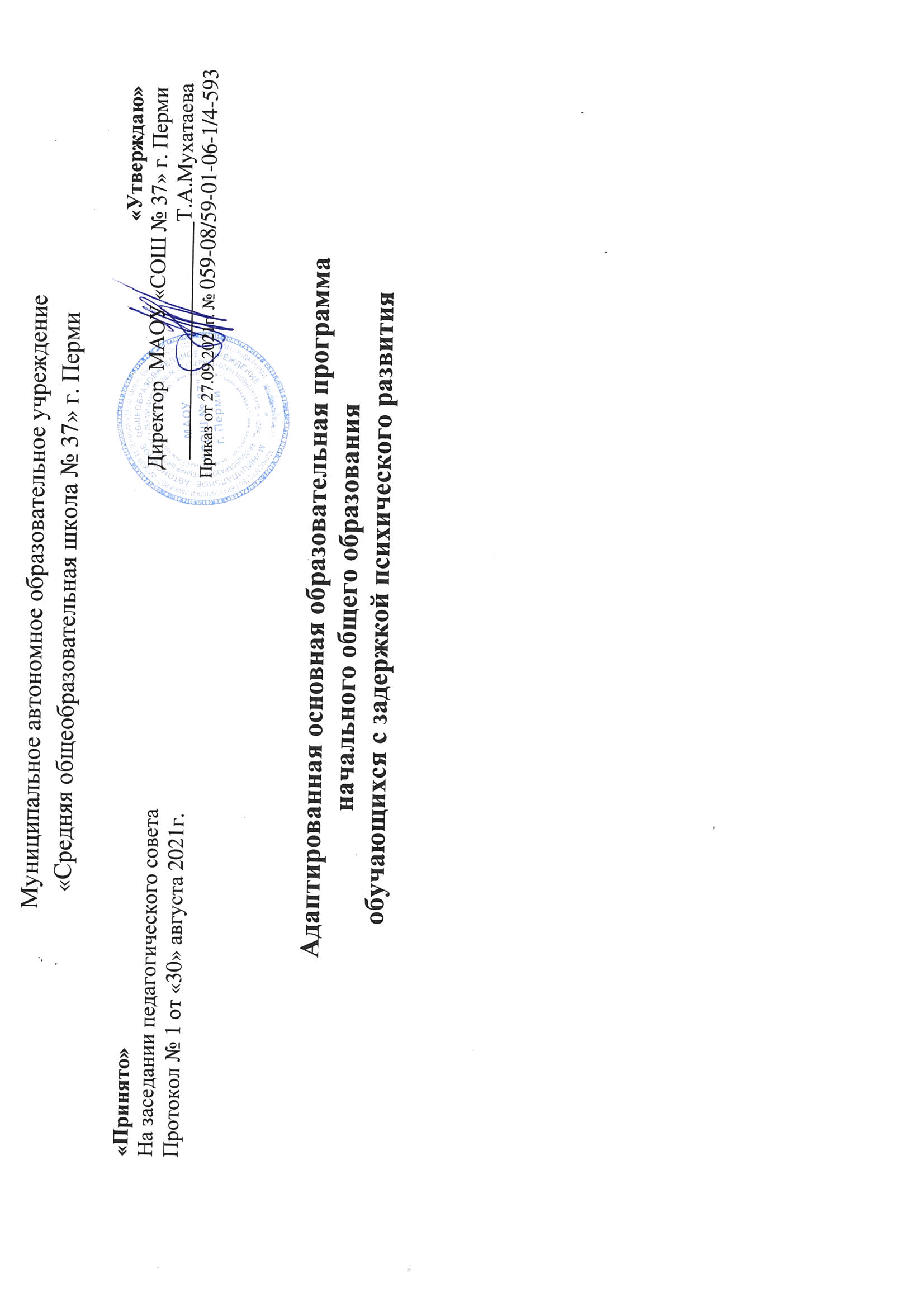 ОГЛАВЛЕНИЕОБЩИЕ ПОЛОЖЕНИЯОпределение и назначение адаптированной основной образовательной программы начального общего образования
обучающихся с задержкой психического развитияАдаптированная основная образовательная программа начального общего образования обучающихся с задержкой психического развития (далее - АООП НОО обучающихся с ЗПР) - это образовательная программа, адаптированная для обучения данной категории обучающихся с учетом особенностей их психофизического развития, индивидуальных возможностей, обеспечивающая коррекцию нарушений развития и социальную адаптацию.АООП НОО обучающихся с ЗПР разработана в соответствии с требованиями федерального государственного образовательного стандарта начального общего образования обучающихся с ограниченными возможностями здоровья (далее — ФГОС НОО обучающихся с ОВЗ), предъявляемыми к структуре, условиям реализации и планируемым результатам освоения АООП НОО обучающихся с ЗПР.Структура адаптированной основной общеобразовательной программы начального общего образования
обучающихся с задержкой психического развитияСтруктура АООП НОО обучающихся с ЗПР включает целевой, содержательный и организационный разделы.Целевой раздел определяет общее назначение, цели, задачи и планируемые результаты реализации АООП НОО обучающихся с ЗПР образовательной организацией, а также способы определения достижения этих целей и результатов.Целевой раздел включает:пояснительную записку;планируемые результаты освоения обучающимися с ЗПР АООП НОО;систему оценки достижения планируемых результатов освоения АООП НОО.Содержательный раздел определяет общее содержание начального общего образования и включает следующие программы, ориентированные на достижение личностных, метапредметных и предметных результатов:программу формирования универсальных учебных действий у обучающихся с ЗПР;программы отдельных учебных предметов, курсов коррекционно- развивающей области;рабочую программу воспитания, календарный план воспитательной работы;программу коррекционной работы.Организационный раздел определяет общие рамки организации образовательного процесса, а также механизмы реализации компонентов АООП НОО.Организационный раздел включает:учебный план начального общего образования;календарный учебный график;систему специальных условий реализации АООП НОО в соответствии с требованиями Стандарта.В соответствии с требованиями ФГОС НОО обучающихся с ОВЗ в МАОУ «СОШ № 37» г. Перми (далее - СОШ № 37, Учреждение) разработан вариант 7.1. АООП НОО обучающихся с ЗПР, содержащий дифференцированные требования к структуре, результатам освоения и условиям ее реализации, обеспечивающие удовлетворение как общих, так и особых образовательных потребностей разных групп или отдельных обучающихся с ЗПР, получение образования вне зависимости от степени выраженности задержки психического развития.Учебные планы (индивидуальные учебные планы) составлены на основе АООП НОО обучающихся с ЗПР.Определение варианта АООП НОО обучающихся с ЗПР осуществляется на основе заключения городской психолого-медико- педагогической комиссии (далее - ПМПК), сформулированного по результатам комплексного психолого-медико-педагогического обследования обучающегося в порядке, установленном законодательством Российской Федерации.Принципы и подходы к формированию адаптированной основной общеобразовательной программы начального общего
образования обучающихся с задержкой психического развитияВ основу разработки и реализации АООП НОО обучающихся с ЗПР заложены дифференцированный и деятельностный подходы.Дифференцированный подход к разработке и реализации АООП НОО обучающихся с ЗПР обеспечивает учет их особых образовательных потребностей, которые проявляются в неоднородности по возможностям освоения содержания образования. Это обусловливает необходимость создания и реализации разных вариантов АООП НОО обучающихся с ЗПР, в том числе и на основе индивидуального учебного плана. Варианты АООП НОО обучающихся с ЗПР создаются и реализуются в соответствии с дифференцированно сформулированными требованиями в ФГОС НОО обучающихся с ОВЗ к структуре, условиям реализации, результатам освоения АООП НОО.Применение дифференцированного подхода к созданию и реализации АООП НОО обеспечивает разнообразие содержания, предоставляя обучающимся с ЗПР возможность реализовать индивидуальный потенциал развития.Деятельностный подход основывается на теоретических положениях отечественной психологической науки, раскрывающих основные закономерности процесса обучения и воспитания обучающихся, структуру образовательной деятельности с учетом общих закономерностей развития детей с нормальным и нарушенным развитием.Деятельностный подход в образовании строится на признании того, что развитие личности обучающихся с ЗПР младшего школьного возраста определяется характером организации доступной им деятельности (предметно-практической и учебной).Основным средством реализации деятельностного подхода в образовании является обучение как процесс организации познавательной и предметно-практической деятельности обучающихся, обеспечивающий овладение ими содержанием образования.В контексте разработки АООП НОО обучающихся с ЗПР реализация деятельностного подхода обеспечивает:придание результатам образования социально и личностно значимого характера;прочное усвоение обучающимися знаний и опыта разнообразной деятельности и поведения, возможность	ихсамостоятельного продвижения в изучаемых образовательных областях;существенное повышение мотивации и интереса к учению, приобретению нового опыта деятельности и поведения;обеспечение условий для общекультурного и личностного развития на основе формирования универсальных	учебныхдействий, которые обеспечивают не только успешное усвоение ими системы научных знаний,умений и навыков (академических результатов), позволяющих продолжить образование на следующем уровне образования, но и жизненной компетенции, составляющей основу социальной успешности.В основу формирования АООП НОО обучающихся с ЗПР положены следующие принципы:принципы государственной политики РФ в области образования (гуманистический характер образования, единство образовательного пространства на территории Российской Федерации, светский характер образования, общедоступность образования, адаптивность системы образования к уровням и особенностям развития и подготовки обучающихся и воспитанников и др.);принцип учета типологических и индивидуальных образовательных потребностей обучающихся;принцип коррекционной направленности образовательного процесса;принцип развивающей направленности образовательного процесса, ориентирующий его на развитие личности обучающегося и расширение его «зоны ближайшего развития» с учетом особых образовательных потребностей;онтогенетический принцип;принцип преемственности, предполагающий при проектировании АООП начального общего образования ориентировку на программу основного общего образования, что обеспечивает непрерывность образования обучающихся с задержкой психического развития;принцип целостности содержания образования, поскольку в основу структуры содержания образования положено не понятие предмета, а — «образовательной области»;принцип направленности на формирование деятельности, обеспечивает возможность овладения обучающимися с задержкой психического развития всеми видами доступной им предметно-практической деятельности, способами и приемами познавательной и учебной деятельности, коммуникативной деятельности и нормативным поведением;принцип переноса усвоенных знаний, умений, навыков и отношений, сформированных в условиях учебной ситуации, в различные жизненные ситуации, что обеспечит готовность обучающегося к самостоятельной ориентировке и активной деятельности в реальном мире;принцип сотрудничества с семьей.Целевой разделПояснительная запискаЦель реализации АООП НОО обучающихся с ЗПР — обеспечение выполнения требований ФГОС НОО обучающихся с ОВЗ.Достижение поставленной цели при реализации АООП НОО обучающихся с ЗПР предусматривает решение следующих основных задач:формирование общей культуры, духовно-нравственное, гражданское, социальное, личностное и интеллектуальное развитие, развитие творческих способностей, сохранение и укрепление здоровья обучающихся с ЗПР;достижение планируемых результатов освоения АООП НОО, целевых установок, приобретение знаний, умений, навыков, компетенций и компетентностей, определяемых личностными, семейными, общественными, государственными потребностями и возможностями обучающегося с ЗПР, индивидуальными особенностями развития и состояния здоровья;становление и развитие личности в её индивидуальности, самобытности, уникальности и неповторимости;обеспечение доступности получения качественного начального общего образования;обеспечение преемственности начального общего и основного общего образования;выявление и развитие возможностей и способностей обучающихся с ЗПР, через организацию их общественно полезной деятельности, проведения спортивно-оздоровительной работы, организацию художественного творчества и др. с использованием системы клубов, секций, студий и кружков (включая организационные формы на основе сетевого взаимодействия), проведении спортивных, творческих и др. соревнований;использование в образовательном процессе современных образовательных технологий деятельностного типа;предоставление обучающимся возможности для эффективной самостоятельной работы;участие педагогических работников, обучающихся, их родителей (законных представителей) и общественности в проектировании и развитии внутришкольной социальной среды;включение обучающихся в процессы познания и преобразования внешкольной социальной среды (населённого пункта, района, города).Принципы и подходы к формированию адаптированной основной общеобразовательной программы начального общего образования обучающихся с задержкой психического развития представлены в разделе «Общие положения».Общая характеристика адаптированной основной общеобразовательной программы начального общего образования
обучающихся с задержкой психического развитияВариант 7.1. предполагает, что обучающийся с ЗПР получает образование, полностью соответствующее по итоговым достижениям к моменту завершения обучения образованию обучающихся, не имеющих ограничений по возможностям здоровья, в те же сроки обучения (1-4 классы).АООП НОО представляет собой адаптированный вариант основной образовательной программы начального общего образования (далее — ООП НОО). Требования к структуре АООП НОО (в том числе соотношению обязательной части и части, формируемой участниками образовательных отношений и их объему) и результатам ее освоения соответствуют федеральному государственному стандарту начального общего образования (далее — ФГОС НОО). Адаптация программы предполагает введение программы коррекционной работы, ориентированной на удовлетворение особых образовательных потребностей обучающихся с ЗПР и поддержку в освоении АООП НОО, требований к результатам освоения программы коррекционной работы и условиям реализации АООП НОО. Обязательными условиями реализации АООП НОО обучающихся с ЗПР является психолого-педагогическое сопровождение обучающегося, согласованная работа учителя начальных классов с педагогами, реализующими программу коррекционной работы.Определение варианта АООП НОО обучающегося с ЗПР осуществляется на основе рекомендаций городской психолого-медико- педагогической комиссии (ПМПК), сформулированных по результатам его комплексного психолого-медико-педагогического обследования, с учетом ПНР и в порядке, установленном законодательством Российской Федерации.Психолого-педагогическая характеристика обучающихся с ЗПРОбучающиеся с ЗПР — это дети, имеющее недостатки в психологическом развитии, подтвержденные ПМПК и препятствующие получению образования без создания специальных условий.Категория обучающихся с ЗПР - наиболее многочисленная среди детей с ограниченными возможностями здоровья и неоднородная по составу группа школьников. Среди причин возникновения ЗПР могут фигурировать органическая и/или функциональная недостаточность центральной нервной системы, конституциональные факторы, хронические соматические заболевания, неблагоприятные условия воспитания, психическая и социальная депривация. Подобное разнообразие этиологических факторов обусловливает значительный диапазон выраженности нарушений — от состояний, приближающихся к уровню возрастной нормы, до состояний, требующих отграничения от умственной отсталости.Все обучающиеся с ЗПР испытывают в той или иной степени выраженные затруднения в усвоении учебных программ, обусловленные недостаточными познавательными способностями, специфическими расстройствами психологического развития (школьных навыков, речи и др.), нарушениями в организации деятельности и/или поведения. Общими для всех обучающихся с ЗПР являются в разной степени выраженные недостатки в формировании высших психических функций, замедленный темп либо неравномерное становление познавательной деятельности, трудности произвольной саморегуляции. Достаточно часто у обучающихся отмечаются нарушения речевой и мелкой ручной моторики, зрительного восприятия и пространственной ориентировки, умственной работоспособности и эмоциональной сферы.Уровень психического развития поступающего в школу ребёнка с ЗПР зависит не только от характера и степени выраженности первичного (как правило, биологического по своей природе) нарушения, но и от качества предшествующего обучения и воспитания (раннего и дошкольного).Диапазон различий в развитии обучающихся с ЗПР достаточно велик - от практически нормально развивающихся, испытывающих временные и относительно легко устранимые трудности, до обучающихся с выраженными и сложными по структуре нарушениями когнитивной и аффективно-поведенческой сфер личности. От обучающихся, способных при специальной поддержке на равных обучаться совместно со здоровыми сверстниками, до обучающихся, нуждающихся при получении начального общего образования в систематической и комплексной (психолого-медико-педагогической) коррекционной помощи.Различие структуры нарушения психического развития у обучающихся с ЗПР определяет необходимость многообразия специальной поддержки в получении образования и самих образовательных маршрутов, соответствующих возможностям и потребностям обучающихся с ЗПР и направленных на преодоление существующих ограничений в получении образования, вызванных тяжестью нарушения психического развития и способностью или неспособностью обучающегося к освоению образования, сопоставимого по срокам с образованием здоровых сверстников.Дифференциация образовательных программ начального общего образования обучающихся с ЗПР соотносится с дифференциацией этой категории обучающихся в соответствии с характером и структурой нарушения психического развития. Задача разграничения вариантов ЗПР и рекомендации варианта образовательной программы возлагается на внутренний ПМПК.АООП НОО (вариант 7.1) адресована обучающимся с ЗПР, достигшим к моменту поступления в школу уровня психофизического развития близкого возрастной норме, но отмечаются трудности произвольной саморегуляции, проявляющейся в условиях деятельности и организованного поведения, и признаки общей социально-эмоциональной незрелости. Кроме того, у данной категории обучающихся могут отмечаться признаки легкой органической недостаточности центральной нервной системы (ЦНС), выражающиеся в повышенной психической истощаемости с сопутствующим снижением умственной работоспособности и устойчивости к интеллектуальным и эмоциональным нагрузкам. Но при этом наблюдается устойчивость форм адаптивного поведения.Особые образовательные потребности обучающихся с ЗПРОсобые образовательные потребности различаются у обучающихся с ОВЗ разных категорий, поскольку задаются спецификой нарушения психического развития, определяют особую логику построения учебного процесса и находят своё отражение в структуре и содержании образования. Наряду с этим современные научные представления об особенностях психофизического развития разных групп обучающихся позволяют выделить образовательные потребности, как общие для всех обучающихся с ОВЗ, так и специфические.К общим потребностям относятся:получение специальной помощи средствами образования сразу же после выявления первичного нарушения развития;выделение пропедевтического периода в образовании, обеспечивающего преемственность между дошкольным и школьным этапами;получение начального общего образования в условиях образовательных организаций общего или специального типа, адекватного образовательным потребностям обучающегося с ОВЗ;обязательность непрерывности коррекционно-развивающего процесса, реализуемого, как через содержание предметных областей, так и в процессе индивидуальной работы;психологическое сопровождение, оптимизирующее взаимодействие ребенка с педагогами и соучениками;психологическое сопровождение, направленное на установление взаимодействия семьи и образовательной организации;постепенное расширение образовательного пространства, выходящего за пределы образовательной организации.Для обучающихся с ЗПР, осваивающих АООП НОО (вариант 7.1), характерны следующие специфические образовательные потребности:адаптация основной общеобразовательной программы начального общего образования с учетом необходимости коррекции психофизического развития;обеспечение особой пространственной и временной организации образовательной среды с учетом функционального состояния центральной нервной системы (ЦНС) и нейродинамики психических процессов обучающихся с ЗПР (быстрой истощаемости, низкой работоспособности, пониженного общего тонуса и др.);комплексное сопровождение, гарантирующее получение необходимого лечения, направленного на улучшение деятельности ЦНС и на коррекцию поведения, а также специальной психокоррекционной помощи, направленной на компенсацию дефицитов эмоционального развития и формирование осознанной саморегуляции познавательной деятельности и поведения;организация процесса обучения с учетом специфики усвоения знаний, умений и навыков обучающимися с ЗПР ("пошаговом» предъявлении материала, дозированной помощи взрослого, использовании специальных методов, приемов и средств, способствующих как общему развитию обучающегося, так и компенсации индивидуальных недостатков развития);обеспечение индивидуального темпа обучения и продвижения в образовательном пространстве для разных категорий обучающихся с ЗПР;профилактика и коррекция социокультурной и школьной дезадаптации;постоянный (пошаговый) мониторинг результативности образования и сформированное™ социальной компетенции обучающихся, уровня и динамики психофизического развития;обеспечение непрерывного контроля за становлением учебно-познавательной деятельности обучающегося с ЗПР, продолжающегося до достижения уровня, позволяющего справляться с учебными заданиями самостоятельно;постоянное стимулирование познавательной активности, побуждение интереса к себе, окружающему предметному и социальному миру;постоянная помощь в осмыслении и расширении контекста усваиваемых знаний, в закреплении и совершенствовании освоенных умений;специальное обучение «переносу» сформированных знаний и умений в новые ситуации взаимодействия с действительностью;постоянная актуализация знаний, умений и одобряемых обществом норм поведения;использование преимущественно позитивных средств стимуляции деятельности и поведения;развитие и отработка средств коммуникации, приемов конструктивного общения и взаимодействия (с членами семьи, со сверстниками, с взрослыми), формирование навыков социально одобряемого поведения;специальная психо-коррекционная помощь, направленная на формирование способности к самостоятельной организации собственной деятельности и осознанию возникающих трудностей, формирование умения запрашивать и использовать помощь взрослого;обеспечение взаимодействия семьи и образовательной организации (сотрудничество с родителями, активизация ресурсов семьи для формирования социально активной позиции, нравственных и общекультурных ценностей).Планируемые результаты освоения обучающимися с ЗПР АООП НООЛичностные, метапредметные и предметные результаты освоения обучающимися с ЗПР АООП НОО соответствуют ФГОС НОО.Планируемые результаты освоения обучающимися с ЗПР АООП НОО дополняются результатами освоения программы коррекционной работы.Планируемые результаты освоения обучающимися с задержкой психического развития программы коррекционной работы Результаты освоения программы коррекционной работы отражают сформированность социальных (жизненных) компетенций, необходимых для решения практико-ориентированных задач и обеспечивающих становление социальных отношений обучающихся с ЗПР в различных средах:развитие адекватных представлений о собственных возможностях, о насущно необходимом жизнеобеспечении, проявляющееся:умении различать учебные ситуации, в которых необходима посторонняя помощь для её разрешения, с ситуациями, в которых решение можно найти самому;умении обратиться к учителю при затруднениях в учебном процессе,сформулировать запрос о специальной помощи;в умении использовать помощь взрослого для разрешения затруднения,давать адекватную обратную связь учителю: понимаю или не понимаю;умении написать при необходимости SMS-сообщение, правильно выбрать адресата (близкого человека), корректно и точно сформулировать возникшую проблему.Овладение социально-бытовыми умениями, используемыми в повседневной жизни, проявляющееся:расширении представлений об устройстве домашней жизни, разнообразии повседневных бытовых дел, понимании предназначения окружающих в быту предметов и вещей;умении включаться в разнообразные повседневные дела, принимать посильное участие;адекватной оценке своих возможностей для выполнения определенных обязанностей в каких-то областях домашней жизни, умении брать на себя ответственность в этой деятельности;расширении представлений об устройстве школьной жизни, участии в повседневной жизни класса, принятии на себя обязанностей наряду с другими детьми;умении ориентироваться в пространстве школы и просить помощи в случае затруднений, ориентироваться в расписании занятий;умении включаться в разнообразные повседневные школьные дела, принимать посильное участие, брать на себя ответственность;в стремлении участвовать в подготовке и проведении праздников дома и в школе.Овладение навыками коммуникации и принятыми ритуалами социального взаимодействия, проявляющееся в:расширении знаний правил коммуникации;расширении и обогащении опыта коммуникации ребёнка в ближнем и дальнем окружении, расширении круга ситуаций, в которых обучающийся может использовать коммуникацию как средство достижения цели;умении решать актуальные школьные и житейские задачи, используя коммуникацию как средство достижения цели (вербальную, невербальную);умении начать и поддержать разговор, задать вопрос, выразить свои намерения, просьбу, пожелание, опасения, завершить разговор;умении корректно выразить отказ и недовольство, благодарность, сочувствие и т.д.;умении получать и уточнять информацию от собеседника;освоении культурных форм выражения своих чувств.Способность к осмыслению и дифференциации картины мира, ее пространственно-временной организации, проявляющаяся в:расширении и обогащении опыта реального взаимодействия обучающегося с бытовым окружением, миром природных явлений и вещей,расширении адекватных представлений об опасности и безопасности;адекватности бытового поведения обучающегося с точки зрения опасности (безопасности) для себя и для окружающих; сохранности окружающей предметной и природной среды;расширении и накоплении знакомых и разнообразно освоенных мест за пределами дома и школы: двора, дачи, леса, парка, речки, городских и загородных достопримечательностей и других.расширении представлений о целостной и подробной картине мира,упорядоченной в пространстве и времени, адекватных возрасту ребёнка;умении накапливать личные впечатления, связанные с явлениями окружающего мира;умении устанавливать взаимосвязь между природным порядком и ходом собственной жизни в семье и в школе;умении устанавливать взаимосвязь общественного порядка и уклада собственной жизни в семье и в школе, соответствовать этому порядку;развитии любознательности, наблюдательности, способности замечать новое, задавать вопросы;развитии активности во взаимодействии с миром, понимании собственной результативности;накоплении опыта освоения нового при помощи экскурсий и путешествий;умении передать свои впечатления, соображения, умозаключения так,чтобы быть понятым другим человеком;умении принимать и включать в свой личный опыт жизненный опыт других людей;способности взаимодействовать с другими людьми, умении делиться своими воспоминаниями, впечатлениями и планами.Способность к осмыслению социального окружения, своего места в нем, принятие соответствующих возрасту ценностей и социальных ролей, проявляющаяся:в знании правил поведения в разных социальных ситуациях с людьми разного статуса, с близкими в семье; с учителями и учениками в школе; со знакомыми и незнакомыми людьми;в освоение необходимых социальных ритуалов, умении адекватно использовать принятые социальные ритуалы, умении вступить в контакт и общаться в соответствии с возрастом, близостью и социальным статусом собеседника, умении корректно привлечь к себе внимание, отстраниться от нежелательного контакта, выразить свои чувства, отказ, недовольство, благодарность, сочувствие, намерение, просьбу, опасение и другие;в освоении возможностей и допустимых границ социальных контактов, выработки адекватной дистанции в зависимости от ситуации общения;в умении проявлять инициативу, корректно устанавливать и ограничивать контакт;в умении не быть назойливым в своих просьбах и требованиях, быть благодарным за проявление внимания и оказание помощи;в умении применять формы выражения своих чувств соответственно ситуации социального контакта.Результаты специальной поддержки освоения АООП НОО должны отражать:способность усваивать новый учебный материал, адекватно включаться в классные занятия и соответствовать общему темпу занятий;способность использовать речевые возможности на уроках при ответах идругих ситуациях общения, умение передавать свои впечатления, умозаключения так, чтобы быть понятым другим человеком, умение задавать вопросы;способность к наблюдательности, умение замечать новое;стремление к активности и самостоятельности в разных видах предметно-практической деятельности;умение ставить и удерживать цель деятельности; планировать действия; определять и сохранять способ действий; использовать самоконтроль на всех этапах деятельности; осуществлять словесный отчет о процессе и результатах деятельности; оценивать процесс и результат деятельности;сформированные в соответствии с требованиями к результатам освоения АООП НОО предметные, метапредметные и личностные результаты;сформированные в соответствии АООП НОО универсальные учебные действия.Требования к результатам освоения программы коррекционной работы конкретизируются применительно к каждому обучающемуся с ЗПР в соответствии с его потенциальными возможностями и особыми образовательными потребностями.Система оценки достижения обучающимися ЗПР планируемых результатов освоения АООП НОООсновными направлениями и целями оценочной деятельности в соответствии с требованиями ФГОС НОО обучающихся с ОВЗ являются оценка образовательных достижений обучающихся и оценка результатов деятельности образовательных организаций и педагогических кадров. Полученные данные используются для оценки состояния и тенденций развития системы образования.Система оценки достижения обучающимися с ЗПР планируемых результатов освоения АООП НОО предполагает комплексный подход к оценке результатов образования, позволяющий вести оценку достижения обучающимися всех трех групп результатов образования: личностных, метапредметных и предметных.Оценка результатов освоения обучающимися с ЗПР АООП НОО (кроме программы коррекционной работы) осуществляется в соответствии с требованиями ФГОС НОО.Оценивать достижения обучающимся с ЗПР планируемых результатов необходимо при завершении каждого уровня образования, поскольку у обучающегося с ЗПР может быть индивидуальный темп освоения содержания образования и стандартизация планируемых результатов образования в более короткие промежутки времени объективно невозможна.Обучающиеся с ЗПР имеют право на прохождение текущей, промежуточной, итоговой аттестации освоения АООП НОО в иных формах.Специальные условия проведения текущей, промежуточной и итоговой (по итогам освоения АООП НОО) аттестации обучающихся с ЗПР включают:особую форму организации аттестации (в малой группе, индивидуальную) с учетом особых образовательных потребностей и индивидуальных особенностей обучающихся с ЗПР;привычную обстановку в классе (присутствие своего учителя, наличие привычных для обучающихся мнестических опор: наглядных схем, шаблонов общего хода выполнения заданий);присутствие в начале работы этапа общей организации деятельности;адаптирование инструкции с учетом особых образовательных потребностей и индивидуальных трудностей обучающихся с ЗПР:упрощение формулировок по грамматическому и семантическому оформлению;упрощение многозвеньевой инструкции посредством деления ее на короткие смысловые единицы, задающие поэтапность (пошаговость) выполнения задания;в дополнение к письменной инструкции к заданию, при необходимости, она дополнительно прочитывается педагогом вслух в медленном темпе с четкими смысловыми акцентами;при необходимости адаптирование текста задания с учетом особых образовательных потребностей и индивидуальных трудностей обучающихся с ЗПР (более крупный шрифт, четкое отграничение одного задания от другого;упрощение формулировок задания по грамматическому и семантическому оформлению и др.);при необходимости предоставление дифференцированной помощи: стимулирующей (одобрение, эмоциональная поддержка), организующей (привлечение внимания, концентрирование на выполнении работы, напоминание о необходимости самопроверки), направляющей (повторение и разъяснение инструкции к заданию);увеличение времени на выполнение задании; возможность организации короткого перерыва (10-15 мин) при нарастании в поведении ребенка проявлений утомления,истощения;• недопустимыми являются негативные реакции со стороны педагога, создание ситуаций, приводящих к эмоциональному травмированию ребенка.Система оценки достижения обучающимися с ЗПР планируемых результатов освоения АООП НОО предусматривает оценку достижения обучающимися с ЗПР планируемых результатов освоения программы коррекционной работы.Оценка достижения обучающимися с ЗПР планируемых результатов освоения программы коррекционной работыОценка результатов освоения обучающимися с ЗПР программы коррекционной работы, составляющей неотъемлемую часть АООП НОО, осуществляется в полном соответствии с требованиями ФГОС НОО обучающихся с ОВЗ.При определении подходов к осуществлению оценки результатов освоения обучающимися с ЗПР программы коррекционной работы педагоги Учреждения опираются на принципы:дифференциации оценки достижений с учетом типологических и индивидуальных особенностей развития и особых образовательных потребностей обучающихся с ЗПР;динамичности оценки достижений, предполагающей изучение изменений психического и социального развития, индивидуальных способностей и возможностей обучающихся с ЗПР;единства параметров, критериев и инструментария оценки достижений в освоении содержания АООП НОО, что сможет обеспечить объективность оценки.Эти принципы, отражая основные закономерности целостного процесса образования обучающихся с ЗПР, самым тесным образом взаимосвязаны и касаются одновременно разных сторон процесса осуществления оценки результатов освоения программы коррекционной работы.Основным объектом оценки достижений планируемых результатов освоения обучающимися с ЗПР программы коррекционной работы, выступает наличие положительной динамики обучающихся в интегративных показателях, отражающих успешность достижения образовательных достижений и преодоления отклонений развития.Оценка результатов освоения обучающимися с ЗПР программы коррекционной работы может осуществляться с помощью мониторинговых процедур. Мониторинг, обладая такими характеристиками, как непрерывность, диагностичность, научность, информативность, наличие обратной связи, позволяет осуществить не только оценку достижений планируемых результатов освоения обучающимися программы коррекционной работы, но и вносить (в случае необходимости) коррективы в ее содержание и организацию. В целях оценки результатов освоения обучающимися с ЗПР программы коррекционной работы используются все три формы мониторинга: стартовая, текущая и финишная диагностики.Стартовая диагностика позволяет наряду с выявлением индивидуальных особых образовательных потребностей и возможностей обучающихся, выявить исходный уровень развития интегративных показателей, свидетельствующий о степени влияния нарушений развития на учебно-познавательную деятельность и повседневную жизнь.Текущая диагностика используется для осуществления мониторинга в течение всего времени обучения обучающегося на уровне начального образования. При использовании данной формы мониторинга можно использовать экспресс-диагностику интегративных показателей, состояние которых позволяет судить об успешности (наличие положительной динамики) или неуспешности (отсутствие даже незначительной положительной динамики) обучающихся с ЗПР в освоении планируемых результатов овладения программой коррекционной работы. Данные экспресс-диагностики выступают в качестве ориентировочной основы для определения дальнейшей стратегии: продолжения реализации разработанной программы коррекционной работы или несения в нее определенных корректив.Целью финишной диагностики, приводящейся на заключительном этапе (окончание учебного года, окончание обучения на начальном уровне школьного образования), выступает оценка достижений обучающегося с ЗПР в соответствии с планируемыми результатами освоения обучающимися программы коррекционной работы.Организационно-содержательные характеристики стартовой, текущей и финишной диагностики разрабатывает образовательная организация с учетом типологических и индивидуальных особенностей обучающихся, их индивидуальных особых образовательных потребностей.В случаях стойкого отсутствия положительной динамики в результатах освоения программы коррекционной работы обучающегося в случае согласия родителей (законных представителей) направляют на расширенное психолого-медико-педагогическое обследование для получения необходимой информации, позволяющей внести коррективы в организацию и содержание программы коррекционной работы и/или изменить тип или вариант АООП Н00.Для полноты оценки достижений планируемых результатов освоения обучающимися программы коррекционной работы, следует учитывать мнение родителей (законных представителей), поскольку наличие положительной динамики обучающихся по интегративным показателям, свидетельствующей об ослаблении (отсутствии ослабления) степени влияния нарушений развития на жизнедеятельность обучающихся, проявляется не только в учебно-познавательной деятельности, но и повседневной жизни.Результаты освоения обучающимися с ЗПР программы коррекционной работы не выносятся на итоговую оценку.Содержательный раздел- 2.2. Программа формирования универсальных учебных действий; программа отдельных учебных предметов и курсов внеурочной деятельности; программа духовно-нравственного развития, воспитания обучающихся с ЗПР; программа формирования экологической культуры, здорового и безопасного образа жизни; программа внеурочной деятельности соответствуют содержательному разделу основной общеобразовательной программы начального общего образования, реализуемой в Учреждении.2.3.Рабочая программа воспитания, календарный план воспитательной работыОсобенности организуемого в школе воспитательного процессаМАОУ «СОШ № 37», в связи с оптимизацией сети образовательных учреждений,  в феврале  2020 года  претерпела процедуру реорганизации путем присоединения к МАОУ «СОШ № 37» МАОУ «СОШ № 80». Образовательное учреждение в настоящий момент является самым крупным  в Орджоникидзевском районе г. Перми, располагается в 2-х корпусах, в каждом из которых есть все уровни общего образования   – начальное, основное, среднее.      За основу воспитательной системы взят опыт школы  по реализованному на краевом уровне проекту «Школа -  Центр молодежного инновационного творчества (ЦМИТ)».  В микрорайоне Гайва, где находится школа, расположены учреждения дополнительного образования, которые тоже являются центрами творчества: ДЮЦ «Фаворит», где три направления деятельности: физкультурно-спортивное, техническое, социально-педагогическое – представлены 32 секциями и творческими объединениями.ДЦДиТ « Родина», цель которого - осуществление культурно-просветительской, досуговой деятельности, развитие самодеятельного художественного творчества взрослого населения, детей и юношества. В центре - 7 творческих объединений, 260 детей.МАУ ДО «Детская школа искусств № 7», задача которой выявление одаренных детей в области искусств посредством эффективного использования современных образовательных технологий.В школе функционируют три отделения: «Музыкальное искусство», «Изобразительное искусство», «Хореографическое искусство». Знания и навыки даются на общеразвивающем и предпрофессиональном уровне. Численность бюджетных мест составляет 545 чел.ДК им. А.П.Чехова некоторое время назад был ярким культурным центром. В данный момент у ДК отсутствует муниципальное задание на работу кружков и секций. Еще несколько коммерческих детских центров, занимающихся развитием детей разного возраста и разной тематики, охват детей в подобных заведениях составляет примерно 30-40 человек.Анализ распределения детских предпочтений среди программ дополнительного образования показал следующее: 52% - художественное направление20% - социально-педагогическое18% - физкультурно-спортивное9% - техническое5% - туристско-краеведческоеАнализ ситуации показал актуальность и востребованность услуг в сфере дополнительного образования для  детей и юношества. Итак, поскольку школа позиционируется как центр творчества, решено оставить приоритетными следующие направления: научно-техническое, социальное-педагогическое,  физкультурно- спортивное.   Экологическое, культурологическое, художественное направления  будут так же представлены детскими объединениями.Одна из главных идей ЦМИТ – в рамках образовательного учреждения  создать условия для самореализации участников образовательного процесса, развития творческих способностей учащихся через включение в деятельность различных  школьных объединений, в том числе в целях повышения уровня  профессиональной готовности.Каждое школьное творческое объединение выстраивает свою деятельность в партнерстве с какими-либо другими похожими (по духу, тематике, идее и т.д.)  объединениями или организациями  за рамками школы, района, города, страны. Применение в данном случае механизмов сетевого взаимодействия способствует решению проблемы дефицита ресурсов  образовательной организации, а так же  привлечению организаций-партнеров для совместной реализации различных образовательных  программ и проектов.        Результатом деятельности каждого объединения должно стать  участие детей в творческих конкурсах разного уровня, реализация детских и молодежных проектов, участие детей и подростков в Чемпионатах профессионального мастерства, проведение которых планируется на базе школы.Итак, научно-техническое направление представлено следующими объединениями: «3D моделирование», «Робототехника», «Научное общество учащихся», «Юный изобретатель»Социально – педагогическое направление: добровольческий отряд «Свет», клуб «Патриот», отряды Юных ИнспекторовДвижения,  Совет старшеклассников,  «Школьная служба примирения»,  школьный канал «Отличник», «Берегиня», объединение «От идеи – к результату!», «ПРОФИ-вектор»Физкультурно – спортивное направление: спортивный клуб «СПОРТмикс».Культурологическое направление: «Географический КЛУБ», клуб «Златоуст», Музей школы, «КОДклуб»Экологическое направление: клуб «Эколог»Художественное направление: танцевальная студия, клуб «Театр», Клуб веселых и находчивых.Организация  творческих конкурсов городского уровня: «Юный изобретатель», «Юный инженер» и «Вернисаж семейных реликвий и изобретений», IV молодежный инновационный форум «Молодежь, инновации, будущее»  стала визитной карточкой образовательного учреждения, а, главное, творческой площадкой, где каждый из участников школьного объединения может реализовать свой потенциал.Составлен перечень творческих конкурсов различного уровня. Каждое школьное объединение выбирает для участия конкурсы своего профиля и готовится к участию в них в течение всего года.Сотрудничество  с такими социальными партнерами, как газета «Перемена –Пермь», Союз изобретателей, Корпорация ПСС,   РЦ ««Серебрянное волонтерство Пермского края», компания «Релсван», ООО «Фокус» через систему НАСТАВНИЧЕСТВА  дает возможность вывести работу школьных объединений на более высокий уровень: города, региона, страны.2. Цель и задачи воспитания.Цель воспитания в общеобразовательной организации – личностное развитие школьников, а именно:1) усвоение социально-значимых  знаний, основных норм, ценностей;2) развитие позитивных отношений к этим общественным ценностям (то есть развитие социально значимых отношений);3) приобретение соответствующего этим ценностям опыта поведения, опыта применения сформированных знаний и отношений на практике (то есть в приобретение опыта осуществления социально значимых дел).На разных уровнях общего образования выделяются следующие целевые приоритеты:1. В воспитании детей младшего школьного возраста (уровень начального общего образования) таким целевым приоритетом является создание благоприятных условий для усвоения школьниками социально значимых знаний – знаний основных норм и традиций того общества, в котором они живут. Выделение данного приоритета связано с особенностями детей младшего школьного возраста: с их потребностью самоутвердиться в своем новом социальном статусе - статусе школьника, то есть научиться соответствовать предъявляемым к носителям данного статуса нормам и принятым традициям поведения. К наиболее важным из них относятся следующие:  - быть любящим, послушным и отзывчивым сыном (дочерью), братом (сестрой), внуком (внучкой); уважать старших и заботиться о младших членах семьи; выполнять посильную для ребёнка домашнюю работу, помогая старшим;- быть трудолюбивым, следуя принципу «делу — время, потехе — час» как в учебных занятиях, так и в домашних делах, доводить начатое дело до конца;- знать и любить свою Родину – свой родной дом, двор, улицу, город, село, свою страну; - беречь и охранять природу (ухаживать за комнатными растениями в классе или дома, заботиться о своих домашних питомцах и, по возможности, о бездомных животных в своем дворе; подкармливать птиц в морозные зимы; не засорять бытовым мусором улицы, леса, водоёмы);  - проявлять миролюбие — не затевать конфликтов и стремиться решать спорные вопросы, не прибегая к силе; - стремиться узнавать что-то новое, проявлять любознательность, ценить знания;- быть вежливым и опрятным, скромным и приветливым;- соблюдать правила личной гигиены, режим дня, вести здоровый образ жизни; - уметь сопереживать, проявлять сострадание к попавшим в беду; стремиться устанавливать хорошие отношения с другими людьми; уметь прощать обиды, защищать слабых, по мере возможности помогать нуждающимся в этом  людям; уважительно относиться к людям иной национальной или религиозной принадлежности, иного имущественного положения, людям с ограниченными возможностями здоровья;- быть уверенным в себе, открытым и общительным, не стесняться быть в чём-то непохожим на других ребят; уметь ставить перед собой цели и проявлять инициативу, отстаивать своё мнение и действовать самостоятельно, без помощи старших.  2. В воспитании детей подросткового возраста (уровень основного общего образования) таким приоритетом является создание благоприятных условий для развития социально значимых отношений школьников, и, прежде всего, ценностных отношений:- к семье как главной опоре в жизни человека и источнику его счастья;- к труду как основному способу достижения жизненного благополучия человека, залогу его успешного профессионального самоопределения и ощущения уверенности в завтрашнем дне; - к своему отечеству, своей малой и большой Родине как месту, в котором человек вырос и познал первые радости и неудачи, которая завещана ему предками и которую нужно оберегать; - к природе как источнику жизни на Земле, основе самого ее существования, нуждающейся в защите и постоянном внимании со стороны человека; - к миру как главному принципу человеческого общежития, условию крепкой дружбы, налаживания отношений с коллегами по работе в будущем и создания благоприятного микроклимата в своей собственной семье;- к знаниям как интеллектуальному ресурсу, обеспечивающему будущее человека, как результату кропотливого, но увлекательного учебного труда; - к культуре как духовному богатству общества и важному условию ощущения человеком полноты проживаемой жизни, которое дают ему чтение, музыка, искусство, театр, творческое самовыражение;- к здоровью как залогу долгой и активной жизни человека, его хорошего настроения и оптимистичного взгляда на мир;- к окружающим людям как безусловной и абсолютной ценности, как равноправным социальным партнерам, с которыми необходимо выстраивать доброжелательные и взаимоподдерживающие отношения, дающие человеку радость общения и позволяющие избегать чувства одиночества;- к самим себе как хозяевам своей судьбы, самоопределяющимся и самореализующимся личностям, отвечающим за свое собственное будущее. 3. В воспитании детей юношеского возраста (уровень среднего общего образования) приоритетом является создание благоприятных условий для приобретения школьниками опыта осуществления социально значимых дел.Выделение данного приоритета связано с особенностями школьников юношеского возраста: с их потребностью в жизненном самоопределении, в выборе дальнейшего жизненного пути, который открывается перед ними на пороге самостоятельной взрослой жизни. Сделать правильный выбор старшеклассникам поможет имеющийся у них реальный практический опыт, который они могут приобрести в том числе и в школе. Важно, чтобы опыт оказался социально значимым, так как именно он поможет гармоничному вхождению школьников во взрослую жизнь окружающего их общества. Это:- опыт дел, направленных на заботу о своей семье, родных и близких; - трудовой опыт, опыт участия в производственной практике;- опыт дел, направленных на пользу своему родному городу или селу, стране в целом, опыт деятельного выражения собственной гражданской позиции; - опыт природоохранных дел;- опыт разрешения возникающих конфликтных ситуаций в школе, дома или на улице;- опыт самостоятельного приобретения новых знаний, проведения научных исследований, опыт проектной деятельности;- опыт изучения, защиты и восстановления культурного наследия человечества, опыт создания собственных произведений культуры, опыт творческого самовыражения; - опыт ведения здорового образа жизни и заботы о здоровье других людей; - опыт оказания помощи окружающим, заботы о малышах или пожилых людях, волонтерский опыт;- опыт самопознания и самоанализа, опыт социально приемлемого самовыражения и самореализации.Достижению поставленной цели воспитания школьников будет способствовать решение следующих основных задач 1)	реализовывать потенциал классного руководства в воспитании школьников, способствовать осознанию педагогом позиции воспитателя;2)	совершенствовать работу  внеурочной  занятости учащихся через организацию клубов,  кружков,  секций, творческих мастерских, реализовывать их воспитательные возможности;3)	использовать в воспитании детей возможности школьного урока, внедрять в практику преподавания уроки доброты (нравственности), уроки проектирования, уроки творчества (изобретательства);4)	 актуализировать  ученическое самоуправление,  поддерживать работу активов школьников как на уровне школы, так и на уровне классных сообществ;5)	 совершенствовать  профориентационную работу со школьниками, способствовать внедрению тьюторских технологий в воспитательный процесс;6)	привлекать родительскую общественность к управлению школой, содействовать повышению роли семьи в воспитании детей, ответственности родителей, совершенствовать взаимоотношения ученик – учитель – родитель через совместные мероприятия, продолжить формирование партнерских отношений «школа-социальные институты» для  совместного решения проблем личностного развития детей;7)	реализовывать воспитательные возможности общешкольных ключевых дел, поддерживать традиции их коллективного планирования, проведения; совершенствовать  информационное  пространство школы  для популяризации школьных  мероприятий, открытого и объективного освещения образовательных событий (школьный сайт, социальные сети);Планомерная реализация поставленных задач позволит организовать в школе интересную и событийно насыщенную жизнь детей и педагогов, что станет эффективным способом профилактики антисоциального поведения школьников.                        3. ВИДЫ, ФОРМЫ И СОДЕРЖАНИЕ ДЕЯТЕЛЬНОСТИПрактическая реализация цели и задач воспитания осуществляется в рамках следующих направлений воспитательной работы школы. Каждое из них представлено в соответствующем модуле.                        3.1. Модуль «Классное руководство»Главное предназначение классного руководителя - создать условия для становления личности ребёнка, входящего в современный ему мир, воспитать человека, способного достойно занять своё место в жизни.Важно, чтобы классный руководитель налаживал взаимодействие с классом, согласно воспитывающей коммуникации, в основе которой лежат следующие действия:Вовлечение в совместную деятельность, в том числе,  конкурсное движение, в  реализацию творческих проектов;Создание детско-взрослых общностей.Побуждение детей к усвоению социально-значимых знаний, которые, через изменение отношения, повлекут за собой правильные социально-значимые действия ребенка.Классный руководитель должен стремиться стать для ребенка социально-значимым взрослым; развивать в себе позицию педагога как воспитателя. Педагог организует  следующую работу с классом; индивидуальную с учащимися класса; работу с учителями-предметниками; работу с родителями (законными представителями)Некоторые направления деятельности классного руководителя. Изучение особенностей личностного развития обучающихся класса.Формы и виды деятельности:наблюдение;изучение личных дел обучающихся, собеседование с учителями – предметниками, медицинским работником школы;использование опросников, которые дают возможность изучить мотивацию действий учащихся, интересов конкретной группы учащихся или класса в целом, уровень тревожности учащихся класса.  проведение индивидуальных и групповых диагностических беседОрганизация совместных интересных и полезных дел для личностного развития ребёнка.Формы и виды деятельности:совместное подведение итогов и планирования каждого месяца (четверти, полугодия, года) по разным направлениям деятельности;формирование традиций в классном коллективе: установление позитивных отношений с другими классными коллективами (через подготовку и проведение ключевого общешкольного дела (проекта));сбор информации об увлечениях и интересах обучающихся и их родителей, чтобы найти вдохновителей для организации интересных и полезных дел (проектов);создание ситуации выбора и успехаФормирование и развитие коллектива классаФормы и виды деятельности:изучение учащихся класса (потребности, интересы, склонности и другие личностные характеристики членов классного коллектива), отношений, общения и деятельности в классном коллективе с помощью наблюдения, игр, методики для исследования мотивов участия школьников в деятельности и для определения уровня социальной активности обучающихся;составление карты интересов и увлечений обучающихся;проектирование целей, перспектив и образа жизнедеятельности классного коллектива с помощью организационно-деятельностной игры, классного часа и др.Индивидуальная работа с учащимися класса.Формы и виды деятельности:заполнение с учащимися «Портфолио»работа классного руководителя с учащимися, находящимся в состоянии стресса и дискомфорта; предложение (делегирование) ответственности за то или иное поручение в классе;вовлечение учащихся в социально значимую деятельность, в том числе в реализацию творческих проектов, конкурсное движение;5.	Работа со слабоуспевающими детьми и учащимися, испытывающими трудности по отдельным предметам направлена на контроль успеваемости учащихся класса.6.	Работа с учителями, преподающими в классе Формы и виды работы: посещение учебных занятий, регулярные консультации классного руководителя с учителями-предметниками, малые педсоветы по проблемам класса, ведение дневника наблюдений, индивидуальные беседы с учащимися и их родителями, работа с педагогом-психологом, социальным педагогом. 7.	Работа с обучающимися, состоящими на различных видах учёта, в группе риска, оказавшимися в трудной жизненной ситуации. Работа направлена на контроль свободного  времяпрепровождения. Формы и виды работы: вовлечение детей в кружковую работу, наделение общественными поручениями в классе делегирование отдельных поручений, ежедневный контроль, беседы с родителями 8. Работа классного руководителя по саморазвитию и самообразованию в области воспитания. Работа направлена на повышение квалификации педагога как воспитателя. Формы и виды работы:  участие в профессиональных конкурсах «Самый классный классный», освоение курсов повышения квалификации классного руководителя, участие в семинарах, заседаниях проблемных групп,  создание творческих  тематических групп,  реализация проектов на тему вопросов воспитания.  Модуль 3.2. «Внеурочная деятельность»Внеурочная деятельность стала неотъемлемой частью учебного и   воспитательного процесса в школе, так же используется как форма проведения досуга детей в свободное от уроков время. Каждый вид внеурочной деятельности: творческой, познавательной, спортивной, трудовой, игровой - обогащает опыт коллективного взаимодействия  обучающихся в определённом аспекте, что в своей совокупности даёт большой воспитательный эффект.      Воспитание на внеурочных занятиях осуществляется преимущественно через  вовлечение учащихся в творческую деятельность, которая предоставляет  возможность реализовать школьникам  творческую идею,  тем самым  приобрести социально значимые знания, развить в себе важные для своего личностного развития социально значимые отношения, получить опыт участия в социально значимых делах через реализацию творческих проектов. Реализация воспитательного потенциала внеурочной деятельности происходит в рамках следующих выбранных школьниками ее форм:Детские школьные объединения ( клубы) по заявленным направлениям. Научно-техническое направление:   «3D моделирование»; «Робототехника»; «Научное общество учащихся» - объединение учащихся, которые учатся разрабатывать и защищать проекты различной тематики на НПК различного уровня. Творческое объединение  «Кодклуб» - это объединение  школьников, заинтересованных в создании проектов путем программирования, способствует формованию информационных компетенций.Школьный клуб «От идеи к результату» - поиск путей для реализации своей идеи, учащиеся разрабатывают проекты различной направленности: социальные инновации, технические изобретения и инновации, робототехника. Успешные проекты представляются на конкурсы и фестивали, реализуются в рамках творческих мероприятий, в том числе в летнем оздоровительном лагере.Социально – педагогическое направление:Добровольческий отряд «Свет»- организован благодаря социальному партнерству  школы и РЦ Пермского края «Серебро Урала»; деятельность направлена на организацию и участие в добровольческих акциях, способствует  приобретению опыта  социально-значимых дел.клуб «Патриот» - новое творческое объединение - синтез 2-х направлений: патриотического воспитания и  воспитания законно-послушного гражданина.отряды Юных инспекторов движения -  способствуют развитию  навыков конструктивного общения, умений работать в команде, общественно-полезная деятельность отряда ЮИД суть, которой, заключается в пропаганде безопасности дорожного движения,  является  значимой  для школьников и обладает большим воспитательным потенциалом.  Совет старшеклассников.«Школьная служба примирения».школьный канал «Отличник».«Берегиня»«ПРОФИ-вектор»Физкультурно – спортивное направление:спортивный клуб «СПОРТмикс»-  в школе успешно функционируют секции волейбола, баскетбола, лыжной подготовки, карате. Учащиеся являются победителями и призерами  городских и краевых мероприятий, являются примером для подражания, носителями культуры здорового образа жизниКультурологическое направление: «Географический КЛУБ» - Стабильно и качественно функционирующий клуб позволяет решать комплекс воспитательных задач  через проблемно-ценностное общение.   Музей школы - на 1 этаже 1 корпуса школы представлена часть экспозиции музея: материалы по расположению в здании школы 37 в годы Великой Отечественной войны эвакогоспиталя. В классах начального и основного общего образования осуществляется изучение истории Пермского края, которое   позволяет  формировать духовно-нравственные качества, чувство уважения и гордости за свою малую родину, общекультурные представления. Экологическое направление: клуб «Эколог» - творческое объединение заинтересованных вопросами экологии и охраны окружающей среды школьников, функционирует качественно  и стабильно, вовлекает учащихся в экологические акции «Сохраним леса Прикамья», «Батарейка», «Цветочная акция», принимает участие в городском экологическом шествии, акции «Оберегай». Деятельность в рамках экологической деятельности  способствует развитию не только творческих способностей, но и  воспитанию трудолюбия, уважительного отношения к физическому труду.Художественное направление: танцевальная студия, Хоровая студия – участник многих районных и городских творческих  конкурсов, направлена на  раскрытие творческих способностей, формирование чувства вкуса и умения ценить прекрасное, на воспитание ценностного отношения школьников к культуре и их общее духовно-нравственное развитие.клуб  «Школьный театр» занимается  театральными постановками, мастер-классами по сценическому мастерству, поставлены  благотворительные спектакли, выездное мероприятие в онкоцентр, в рамках деятельности школьного театра уделяется внимание воспитанию культуры общения, умению слушать и слышать других. Данный курс предоставляет дополнительную возможность воспитать зрительскую и исполнительскую культуру. Выбравшие курс дети имеют возможность приобрести опыт творческой деятельности: это инсценирование литературно-художественных произведений и создание небольших театральных зрелищ с использованием различных видов театрализации.  Клуб веселых и находчивых – школьная команда КВН активно участвует во всех Фестивалях и Чемпионатах Школьной Лиги КВН города Перми. Участники отрабатывают навыки актерского мастерства, постановки голоса, выступления на сцене, креативного мышления.Помимо деятельности клубов и объединений учащимся начальных классов предлагаются курсы внеурочной деятельности, проводимые в формате занятий и направленные на развитие интеллектуальных способностей школьников, такие как « Умники и умницы», «Маленький пермяк», «Интеллектуальные витаминки», «Мой Пермский край», « Моя будущая профессия» и др.Внеурочная деятельность, обладая огромным воспитательным потенциалом,   несомненно, оказывает положительное  воспитательное воздействие на учащихся,  способствует созданию яркого  событийного пространства образовательного учреждения.3.3 Модуль «Школьный урок»Реализация воспитательного потенциала урока в образовательной организации  является неотъемлемой частью  воспитательной работы    независимо от    формата  проведения урока: офлайн или онлайн.  Суть данной  деятельности  заключается в  следующем:  •	установление доверительных отношений между учителем и учениками, способствующих  доброжелательной атмосфере, соблюдению общепринятых  культурных норм и правил; •	обращение  внимания школьников к обсуждаемой на уроке информации, к её ценностно - смысловому пониманию и принятию,   инициирование ее обсуждения, высказывания учащимися своего мнения по ее поводу, выработки своего отношения; •	использование воспитательных возможностей содержания учебного предмета  через отбор материала, целенаправленное  включение в урок  специальных  вставок,  демонстрацию примеров нравственности, ответственного, гражданского поведения;  •	применение на уроке интерактивных форм работы учащихся, направленных  на формирование  познавательной мотивации школьников,  обеспечивающих  опыт ведения конструктивного диалога; групповой работы или работы в парах, которые учат школьников командной работе и взаимодействию с другими детьми;  •	инициирование и поддержка проектно-исследовательской деятельности, нацеленность на  инновационное творчество, формирование навыков 21 века;С целью реализации данного модуля учителям- предметникам независимо от предмета при разработке рабочих программ необходимо спланировать в рамках своего предмета  следующие виды уроков:1.	Уроки проектирования – направлены на формирование навыков проектно-исследовательской деятельности,  проектировать  уроки данного вида необходимо  с   учетом  современных трендов, технологий,  активно  развивающихся  в России, в  мировом сообществе.  2.	Уроки творчества -  развитие творческого потенциала учащихся путем использования   творческих  работ, активизации  познавательного интереса школьников, интеграции урочной и  внеурочной деятельности. 3.	Уроки изобретательства - развитие способности к  нестандартному решению задач,  пробуждение интереса к рационализаторству, желанию усовершенствовать предметы и явления окружающего мира.4.	Уроки доброты – формирования нравственных качеств, направленных на принятие друг друга,  взаимопонимание, создание доброжелательной атмосферы, использование  мотивационных установок  для разработки и реализации социально-значимых проектов.3.4. Модуль «Ученическое самоуправление»Поддержка детского самоуправления в школе помогает педагогам воспитывать в детях инициативность, самостоятельность, ответственность, трудолюбие, чувство собственного достоинства, а школьникам  предоставляет широкие возможности для самовыражения и самореализации через участие в делах школы и класса и анализа проводимых дел. Для организации детского самоуправления в школе определены функциональные обязанности для заместителя директора школы по воспитательной работе, педагога-организатора, педагога дополнительного образования, классного руководителя.Высшим органом школьного самоуправления является Совет школы, состоящий из представителей ученического коллектива, администрации школы и представителей родительской общественности. Структура ученического самоуправления школы имеет несколько уровней.  Уровень классных коллективов формируется и реализуется в каждом классе, где создается Совет класса. Данный уровень самоуправления дает обучающимся возможность  раскрыть свои личностные качества, получить опыт реализации различных социальных ролей в процессе разработки плана классных дел, подготовки и организации разнообразных событий класса. Для формирования и развития лидерских качеств, управленческих компетенций, освоения эффективных форм организации классного коллектива дважды в год проводится учеба Актива школы, на которую приглашаются лидеры всех классов. На этом уровне самоуправления решаются следующие задачи:- под руководством классного руководителя создается модель самостоятельной деятельности по реализации инициатив обучающихся;- создаются условия для выявления и реализации творческого потенциала обучающихся; - воспитывается личная и коллективная ответственность за выполнение порученных дел. Оценка деятельности ученического самоуправления на данном уровне осуществляется в рамках конкурса «Лучший класс», который проходит в течение всего учебного года.Итак, детское самоуправление в школе осуществляется следующим образом:На уровне школы:через деятельность Совета командиров, который является главным органом школьного ученического самоуправления, объединяющего командиров классов и обеспечивающего организационные, информационные и представительские функции на уровне школы и внешкольном уровне. Деятельность Совета командиров осуществляется через реализацию следующих функций:выдвижение кандидатур, заслушивание и рекомендации для участия в работе Управляющего Совета школы;участие в планировании работы и анализе проведенных общешкольных дел, акций, соревнований;координация деятельности членов Совета командиров и классных Советов классов;организация в проведении общешкольных и внешкольных мероприятий, распределение поручений по их проведению;организация и контроль дежурства по школе;изучение нормативно-правовой документации по деятельности Совета командиров;представление интересов обучающихся на заседаниях Управляющего Совета и педагогического Совета школы;участие в рассмотрении вопросов о внесении изменений в Устав школы;изучение мнения обучающихся по актуальным вопросам школьной жизни;участие в разрешении вопроса о награждении обучающихся, занесении на доску Почета;через деятельность созданного Совета примирения из наиболее авторитетных старшеклассников и социальных педагогов по урегулированию конфликтных ситуаций в школе, реализующего следующие функции:выявление конфликтных ситуаций среди обучающихся и разрешение споров по урегулированию взаимоотношений;представление интересов обучающихся на Совете профилактики и малых педагогических советах;разрешение споров и конфликтных ситуаций «ученик-ученик»;участие в проведении школьных восстановительных конференциях, семейных конференциях, акций по профилактике правонарушений;оформление уголка безопасности и права;через деятельность творческих Советов дела, отвечающих за проведение тех или иных конкретных мероприятий, праздников, вечеров, акций, соревнований и реализующих следующие функции:распределение поручений за определенный участок деятельности;разработка сценария или хода мероприятий;организация рекламы о месте и времени проведения;приглашение гостей;организация работы жюри и судейской коллегии;подготовка наградного материала;анализ проведенного дела через опрос-анкету;публикация в СМИ о проведенном мероприятии.На уровне классов:через деятельность выборных по инициативе и предложениям обучающихся класса командиров, представляющих интересы класса в общешкольных делах и призванных координировать его деятельность с работой общешкольных органов самоуправления и классных руководителей;через деятельность Советов классов, отвечающих за различные направления работы, реализуемые в процессе выполнения следующих функций:Планирование и анализ общеклассных дел, конкурсов, соревнований, акций;Организация дежурства по классу и школе;Выпуск и работа классного уголка;Делегирование обучающихся для участия в детских школьных объединениях Участие в выпуске передач  Школьного  канала  «Отличник»;Активизация обучающихся класса для занятости в свободное время;Представление кандидатур обучающихся для награждения;Отчетность о работе Советов классов на сборе обучающихся и Совете командиров школы.На индивидуальном уровне через:Участие в планировании, организации и анализе проведенных общешкольных, внешкольных, классных дел;Участие в работе органов самоуправления класса и школы;Участие в дежурстве по классу и школе, в трудовых акциях, посадке деревьев и саженцев, разбивке цветников;Участие в работе Советов дел по организации соревнований, конкурсов, олимпиад, конференций и т.д.;Участие в детских школьных объединениях;Участие в летних практиках и профильных сменах в школьном лагере. Анализ индивидуального участия обучающихся во внеурочной деятельности, общешкольных и классных делах осуществляется через листы достижений.                                 3.5 Модуль «Профориентация»            Совместная деятельность педагогов и школьников по направлению «профориентация» включает в себя профессиональное просвещение школьников; диагностику и консультирование по проблемам профориентации, организацию профессиональных проб школьников. Задача совместной деятельности педагога и ребенка – подготовить школьника к осознанному выбору своей будущей профессиональной деятельности. Создавая профориентационно значимые проблемные ситуации, формирующие готовность школьника к выбору, педагог актуализирует его профессиональное самоопределение, позитивный взгляд на труд в постиндустриальном мире, охватывающий не только профессиональную, но и внепрофессиональную составляющие такой деятельности. Что включает в себя профессиональное просвещение: профессиональное просвещение – ознакомление школьников с различными видами труда в обществе, разнообразием и особенностями профессий, тенденциями их развития, потребностями в кадрах хозяйства страны и конкретного региона, путями получения профессии, особенностями трудоустройства и последующего профессионального роста и т.д. Профессиональное просвещение осуществляется:в начальной школе – на уроках окружающего мира, технологии, классных часах, встречах «Мастер-ученику», образовательных путешествиях, экскурсиях;  в средней школе - на разных уроках   в соответствии с предметным содержанием урока, на  классных часах, индивидуальных встречах и собеседованиях, встречах «Мастер-ученику», образовательных путешествиях, экскурсиях, просмотре и обсуждении открытых уроков  «ПроеКТОриЯ»;в старшей школе – на классных часах, тьюторских встречах, курсах, встречах «Мастер-ученику».Диагностика и консультирование проходит на индивидуальных встречах,  консультациях с педагогом-психологом, классным руководителем,  на внеурочных занятиях и классных часах, с привлечением специалистов   Центра занятости населения,  при участии в профориентационных проектах ПГНИУ («Игра будущего»), городских проектах и мероприятиях,     выставке «Образование и карьера», онлайн –  диагностика, составление профессиограмм учащимися 10-х классов.Организация профессиональных проб: прохождение профессиональных проб  на предприятиях,  в том числе онлайн, с помощью родителей - наставников,  социальных партнеров; через проект «Наставники», миссией, которого является  помочь школьникам увидеть своими глазами новые горизонты будущего;через  участие в проектах газеты «Перемена-Пермь» в рамках городского фестиваля «Пермь профессиональная»; проекты РЦ «Серебрянное волонтерство Пермского края», проекты ПГГПУ «Педагогический класс P&P», «Кадры будущего для регионов», «Губернаторская школа» и др.через участие в региональных  и  Всероссийских конкурсах,  проектах («Молодые профессионалы», «Большая перемена» и др.) Прохождение инженерно-технических практик: на договорной основе: ОАО «Анод», «Reis One» ,«Камский Кабель», МВС Технология, «Инженерная школа», «Техношкола», «Фотоника» и др.Вовлечение в творческую деятельность ЦМИТ: школьные клубы, конкурсное движение.Модуль 3.6    Работа с родителями                                                                                                                            Система работы с родителями выстраивается на решении следующих задач:Повышение педагогической культуры родителей, пополнение арсенала их  знаний по общим и конкретным вопросам воспитания ребёнка в семье и  школе.Вовлечение  родителей  в    совместную   с   детьми   и    педагогами   учебно- познавательную,   культурно-досуговую,   общественно-полезную    и   спортивно-оздоровительную деятельность. Презентация   положительного   семейного   опыта,   организация  семейных   мастерских и родительского лектория.Совершенствование форм взаимодействия школа – семья. Помощь родителям и детям с ОВЗ.                                                Работа будет разбита на два уровня3.7. Модуль «Ключевые  и традиционные общешкольные дела»Ключевые дела – это общешкольные  масштабные события, в которых принимают участие школьники, родители и педагоги. В течение учебного года ключевых дел не более 3-4, 1 раз в четверть. Учитывая идею ШКОЛЫ как ЦЕНТРА  ТВОРЧЕСТВА, ключевые дела направлены на демонстрацию деятельности и результатов детских объединений:I четверть – Ярмарка творчества и талантов: анонсирование всех программ школьных объединений, запись в  клубы.II четверть –  Фестиваль «Вернисах семейных традиций»III  четверть – отчетное мероприятие всех клубов и объединений «ЦМИТ зажигает огни»IV четверть – итоговый фестиваль «За честь школы!»Кроме ключевых дел школа живет общешкольными делами и мероприятиями.На внешкольном уровне:•	 социальные проекты – экологические и благотворительные акции; •	открытые конкурсы технической,  творческой направленности с приглашением социальных партнеров, представителей родительской общественности;•	праздники, фестивали, представления, которые открывают возможности для творческой самореализации школьников и включают их в деятельную заботу об окружающих; •	участие во всероссийских акциях, посвященных значимым отечественным и международным событиям.На школьном уровне:•	 мероприятия, связанные с яркими календарными событиями: День знаний, День матери, День учителя, Новогодние праздники, Уроки Мужества, Торжественные линейки, посвященные 9 Мая, День защиты детей, День науки, День космонавтики;мероприятия спортивно-оздоровительной  направленности: Дни здоровья, туристические фестивали, Веселые старты, «Русский силомер, легкоатлетическая эстафета и др. творческие  сборы – проходят в весенние и осенние каникулы, позволяют решить задачи успешной социализации учащихся; культурно-досуговые мероприятия – весенний школьный бал, песенные фестивали, литературные конкурсы, конкурсы творческой направленности;•	посвящения,   связанные с переходом учащихся на следующую ступень образования, символизирующие приобретение ими новых социальных статусов в школе и развивающие школьную идентичность детей. На уровне классов: •	выбор и делегирование представителей классов в общешкольные советы дел, ответственных за подготовку общешкольных ключевых дел;  •	участие школьных классов в реализации общешкольных ключевых дел; •	проведение в рамках класса итогового анализа детьми общешкольных ключевых дел, участие представителей классов в итоговом анализе проведенных дел на уровне общешкольных советов дела.На индивидуальном уровне: •	вовлечение, по возможности, каждого ребенка в ключевые и общешкольные дела школы в одной из возможных для них ролей: сценаристов, постановщиков, исполнителей, ведущих, декораторов, музыкальных редакторов, корреспондентов, ответственных за костюмы и оборудование, ответственных за приглашение и встречу гостей и т.п.);•	индивидуальная помощь ребенку (при необходимости) в освоении навыков подготовки, проведения и анализа ключевых дел;•	наблюдение за поведением ребенка в ситуациях подготовки, проведения и анализа ключевых дел, за его отношениями со сверстниками, старшими и младшими школьниками, с педагогами и другими взрослыми;•	при необходимости коррекция поведения ребенка через частные беседы с ним, через включение его в совместную работу с другими детьми, которые могли бы стать хорошим примером для ребенка, через предложение взять в следующем ключевом деле на себя роль ответственного за тот или иной фрагмент общей работы.4.Основные направления самоанализа воспитательной работыСамоанализ воспитательной работы осуществлять по следующим направлениям:1. Результаты воспитания, социализации и саморазвития школьников. Критерий -  динамика личностного развития школьников каждого класса. Способ получения информации - педагогическое наблюдениеВопросы: какие проблемы личностного развития школьников удалось решить за минувший учебный год; какие проблемы решить не удалось и почему; какие новые проблемы появились, над чем далее предстоит работать педагогическому коллективу.Продукт – анализ воспитательной работы с классом по итогам учебного  года.2. Состояние организуемой в школе совместной деятельности детей и взрослых.Критерий - наличие интересной, событийно насыщенной и личностно развивающей совместной деятельности, в том числе проектной,  детей и взрослых. Способами получения информации – беседа, анкетирование.В данном направлении изучается: - качество проводимых общешкольных ключевых дел; - качество совместной деятельности классных руководителей и их классов;- качество организуемой в школе внеурочной деятельности;- качество реализации личностно развивающего потенциала школьных уроков;- качество существующего в школе ученического самоуправления;- качество профориентационной работы школы;- качеством взаимодействия школы и семей школьников.По решению педагогического коллектива внутри каждого из направлений  возможны дополнительные критерии. Итогом самоанализа организуемой в школе воспитательной работы является перечень выявленных проблем, над которыми предстоит работать педагогическому коллективу.Примерный План воспитательной работы МАОУ «СОШ № 37» г. пермина  2021-2022 учебный год Программа коррекционной работыНаправление и содержание программы коррекционной работыПрограмма коррекционной работы предусматривает индивидуализацию специального сопровождения обучающегося с ЗПР. Содержание программы коррекционной работы для каждого обучающегося определяется с учетом его особых образовательных потребностей на основе рекомендаций МКУСО «ПМПК» г. Перми, индивидуальной программы реабилитации (при наличии).Целью программы коррекционной работы в соответствии с требованиями ФГОС НОО обучающихся с ОВЗ выступает создание системы комплексной помощи обучающимся с ЗПР в освоении АООП НОО, коррекция недостатков в физическом и (или) психическом и речевом развитии обучающихся, их социальная адаптация.Программа коррекционной работы обеспечивает:выявление особых образовательных потребностей обучающихся с ЗПР, обусловленных недостатками в их физическом и (или) психическом развитии;создание благоприятных условий для реализации особых образовательных потребностей обучающихся с ЗПР;осуществление индивидуально-ориентированного психолого-медико-педагогического сопровождения обучающихся с ЗПР с учетом их особых образовательных потребностей;оказание помощи в освоении обучающимися с ЗПР АООП НОО;возможность развития коммуникации, социальных и бытовых навыков, адекватного учебного поведения, взаимодействия со взрослыми и детьми, формированию представлений об окружающем мире и собственных возможностях.Программа коррекционной работы содержит:перечень, содержание и план реализации коррекционно-развивающих занятий, обеспечивающих удовлетворение особых образовательных потребностей обучающихся с ЗПР, и освоение ими АООП НОО;систему комплексного психолого-медико-педагогического и социального сопровождения обучающихся с ЗПР в условиях образовательного процесса, включающего психолого-медико-педагогическое обследование обучающихся с целью выявления особых образовательных потребностей обучающихся, мониторинг динамики развития и успешности в освоении АООП НОО, корректировку коррекционных мероприятий;механизм взаимодействия в разработке и реализации коррекционных мероприятий педагогов, специалистов в области коррекционной педагогики и психологии, медицинских работников организации и других организаций, специализирующихся в области семьи и других институтов общества, который должен обеспечиваться в единстве урочной, внеурочной и внешкольной деятельности;планируемые результаты коррекционной работы.Основными направлениями в коррекционной работе являются: коррекционная помощь в овладении базовым содержанием обучения; развитие эмоционально-личностной сферы и коррекция ее недостатков; развитие познавательной деятельности и целенаправленное формирование высших психических функций; формирование произвольной регуляции деятельности и поведения; коррекция нарушений устной и письменной речи; создание ситуации успеха для ребенка в различных видах деятельности с целью предупреждения негативного отношения к учёбе, повышения мотивации к школьному обучению.Коррекционная работа осуществляется в ходе всего учебно-образовательного процесса, при изучении предметов учебного плана и на специальных коррекционно-развивающих занятиях, где осуществляется коррекция дефектов психофизического развития обучающихся с ЗПР и оказывается помощь в освоении нового учебного материала на уроке и в освоении АООП НОО в целом.При возникновении трудностей в освоении обучающимся с ЗПР содержания АООП НОО педагоги, осуществляющие психологопедагогическое сопровождение, оперативно дополняют структуру программы коррекционной работы соответствующим направлением работы, которое будет сохранять свою актуальность до момента преодоления возникших затруднений. В случае нарастания значительных стойких затруднений в обучении, взаимодействии с учителями и обучающимися школы (класса) обучающийся с ЗПР направляется на комплексное психолого-медико-педагогическое обследование с целью получения рекомендаций по его дальнейшему обучению.Основными механизмами реализации программы коррекционной работы являются:оптимально выстроенное взаимодействие специалистов учреждения, обеспечивающее системное сопровождение обучающихся специалистами различного профиля;социальное партнёрство, предполагающее профессиональное взаимодействие с внешними ресурсами (организациями различных ведомств, общественными организациями и другими институтами общества).Психолого-педагогическое сопровождение обучающихся с ЗПР осуществляют специалисты: учитель, учитель-логопед, педагог- психолог, имеющий соответствующую профильную подготовку, учитель-дефектолог, социальный педагог, педагог дополнительного образования.Программа коррекционной работы предусматривает вариативные формы специального сопровождения обучающихся с ЗПР. Варьируются содержание, организационные формы работы, степень участия специалистов сопровождения, что способствует реализации и развитию больших потенциальных возможностей обучающихся с ЗПР и удовлетворению их особых образовательных потребностей.Программа коррекционной работы содержит: цель, задачи, программы коррекционных курсов, систему комплексного психолого- медико-педагогического обследования обучающихся, основные направления (диагностическое, коррекционно-развивающее, консультативное, информационно-просветительское), описание специальных условий обучения и воспитания обучающихся с ЗПР, планируемые результаты освоения программы коррекционной работы, механизмы реализации программы.Программа коррекционной работы разработана в соответствии с ФГОС НОО обучающихся с ОВЗ и с учётом примерной АООП НОО обучающихся с ЗПРЦели и задачи программы коррекционной работы с обучающимися с ЗПРЦель: разработка системы комплексного социально-психолого-педагогического сопровождения для освоения АООП НОО, успешной адаптации и социализации обучающимися с ЗПР.Задачи:определение особых образовательных потребностей, обучающихся с ЗПР и оказание им специализированной помощи при освоении АООП;создание специальных условий для формирования у обучающихся с ОВЗ универсальных учебных действий;разработка и реализация коррекционно-развивающих, социально-педагогических, профилактических программ для обучающихся с ЗПР с учетом особенностей их психофизического развития;реализация мероприятий по социальной адаптации и профессиональной ориентации обучающихся с ЗПР;осуществление информационно-просветительской и консультативной работы с родителями (законными представителями) обучающихся с ЗПР.Основные направления коррекционной работыНаправления коррекционной работы - диагностическое, коррекционно-развивающее, консультативное, информационнопросветительское - раскрываются содержательно в разных организационных формах деятельности образовательной организации (учебной урочной и внеурочной, внеучебной). Это может быть отражено в учебном плане освоения основной образовательной программы.Характеристика содержания направлений коррекционной работыСистема комплексного психолого-медико-социального сопровождения и поддержки обучающихся с ЗПРКомплексное социально-психолого-педагогическое сопровождение и поддержка обучающихся с ОВЗ осуществляется специалистами на базе образовательной организации за исключением учащихся, находящихся на надомной форме обучения (педагогом- психологом, учителем-логопедом, учителем-дефектологом, социальным педагогом, классным руководителем), регламентируется локальными нормативными актами, а также Уставом СОШ № 79.Социально-педагогическое сопровождение обучающихся с ЗПР в Учреждении осуществляется социальным педагогом, основная деятельность которого направлена на защиту прав всех обучающихся, охрану их жизни и здоровья, соблюдение их интересов.Социальный педагог (совместно с другими специалистами) изучает условия жизни и воспитания, социальный статус семьи; своевременно оказывает социальную помощь и поддержку обучающимся и их семьям в разрешении конфликтов и трудных жизненных ситуаций, проводит профилактическую и информационно-просветительскую работу в выборе профессиональных склонностей и интересов.Социальный педагог взаимодействует с педагогом-психологом, учителем-логопедом, учителем-дефектологом, классным руководителем, а также с родителями (их законными представителями), специалистами КДН, ОДН, органами социальной защиты населения.Психолого-педагогическое сопровождение обучающихся с ЗПР осуществляется педагогом-психологом, который проводит психолого-педагогическую диагностику и коррекцию познавательной и личностной сфер обучающихся с ОВЗ, осуществляет консультативную поддержку их семей. На основании полученных диагностических данных разрабатывает диагностические коррекционно-развивающие, профилактические программы.Помимо работы со школьниками педагог-психолог проводит консультативную работу с педагогами, администрацией школы и родителями по вопросам, связанным с обучением и воспитанием учащихся. Кроме того, в течение года педагог-психолог (психолог) осуществляет информационно-просветительскую работу с родителями и педагогами, которая включает выступления на классных часах и родительских собраниях, проведение обучающих семинаров и тренингов.Коррекционно-педагогическое сопровождениеВ процессе внеурочной деятельности учитель-логопед, педагог-психолог, учитель-дефектолог проводят коррекционноразвивающие занятия по индивидуально ориентированным программам.Взаимодействие специалистов включает в себя следующее:участие в диагностике и коррекции познавательной и личностной сфер обучающихся с ЗПР,всесторонний анализ личностного и познавательного развития обучающегося с ЗПР;составление индивидуальных программ развития и коррекции отдельных сторон познавательной и эмоционально- сфер ребенка.Планируемые результаты коррекционной работыПрограмма коррекционной работы предусматривает выполнение требований к результатам, определяемым ФГОС.Планируемые результаты коррекционной работы имеют дифференцированный характер и могут определяться индивидуальными программами развития детей с ЗПР.В зависимости от формы организации коррекционной работы планируются разные группы результатов (личностные, метапредметные, предметные).В урочной деятельности отражаются предметные, метапредметные и личностные результаты. Во внеурочной - личностные и метапредметные результаты.Личностные результаты - индивидуальное продвижение обучающегося в личностном развитии (расширение круга социальных контактов, стремление к собственной результативности и др.).Метапредметные результаты - овладение общеучебными умениями с учетом индивидуальных возможностей; освоение умственных действий, направленных на анализ и управление своей деятельностью; сформированность коммуникативных действий, направленных на сотрудничество и конструктивное общение и т. д.Предметные результаты определяются совместно с учителем - овладение содержанием ООП (конкретных предметных областей; подпрограмм) с учетом индивидуальных возможностей детей с ЗПР; индивидуальные достижения по отдельным учебным предметам (умение учащихся общаться на темы, соответствующие их возрасту; умение выбирать речевые средства адекватно коммуникативной ситуации; получение опыта решения проблем и др.).Планируемые результаты коррекционной работы включают в себя описание организации и содержания промежуточной аттестации обучающихся в рамках урочной и внеурочной деятельности по каждому классу, которые отражены в ООП НОО СОШ № 79, а также обобщенные результаты итоговой аттестации на уровне обучения.Достижения обучающихся с ЗПР рассматриваются с учетом их предыдущих индивидуальных достижений, а не в сравнении с успеваемостью учащихся класса. Это может быть накопительная оценка (на основе текущих оценок) собственных достижений ребенка, а также оценка на основе его портфеля достижений.Структура и содержание программы коррекционной работыПрограмма включает в себя четыре модуля: целевой, организационный, диагностический, коррекционно-развивающий.Целевой модуль раскрывает сущность психолого-педагогического сопровождения, его цели, задачи,Организационный модуль определяет содержание и формы организации коррекционно-педагогического сопровождения.Диагностический модуль включает в себя программы изучения ребенка с ЗПР различными специалистами (педагогами - психологами, учителями- дефектологами, учителями-логопедами).Коррекционно-развивающий модуль предполагает, что на основе диагностических данных педагог обеспечивает создание специальных условий обучения и развития ребенка в соответствии с его возрастными и индивидуально-типологическими особенностями.Целевой модульВ программе коррекционной работы психолого-педагогическое сопровождение понимается как сложный процесс взаимодействия сопровождающего и сопровождаемого, результатом которого является решение и действие, ведущее к прогрессу в развитии сопровождаемого.В основе сопровождения лежит единство четырех функций: диагностики сущности возникшей проблемы; информации о сути проблемы и путях ее решения; консультации на этапе принятия решения и разработка плана решения проблемы; помощи на этапе реализации плана решения. Основными принципами сопровождения ребенка в школе являются: рекомендательный характер советов сопровождающего; приоритет интересов сопровождаемого («на стороне ребенка»); непрерывность сопровождения; комплексный подход сопровождения.Основная цель сопровождения - оказание помощи в решении проблем. Задачи сопровождения: правильный выбор образовательного маршрута; преодоление затруднений в учебе; решение личностных проблем развития ребенка; формирование здорового образа жизни.Организационно-управленческой формой сопровождения является психолого-педагогический консилиум. Его главные задачи: защита прав и интересов ребенка; массовая диагностика по проблемам развития; выявление групп детей, требующих внимания специалистов; консультирование всех участников образовательного процесса.Организационный модульПредполагает выбор режима (очный, заочный, дистантный) и формы проведения занятий (индивидуальная, групповая), составление индивидуального учебного плана и расписания занятий. Уточнение количества и профильного состава специалистов, осуществляющих коррекционно-педагогическое сопровождение обучающихся с ЗПР.Диагностический модульВ данном модуле разработана программа изучения ребенка различными специалистами. Педагог устанавливает усвоенный детьми объем знаний, умений, навыков; выявляет трудности, которые испытывают они в обучении, и условия, при которых эти трудности могут быть преодолены. Педагог отмечает особенности личности, адекватность поведения в различных ситуациях. В сложных случаях, когда педагог не может сам объяснить причину и добиться желаемых результатов, он обращается к специалистам (психологу, дефектологу, психоневрологу).Программа диагностического обследования обучающихся с ЗПРДиагностическое обследование включает в себя:Сбор сведений о ребенке у педагогов, родителей. Изучение истории развития ребенка (медицинский, педагогический и социальный анамнез). Сведения о перенесенных травмах и заболеваниях, ситуации в семье, жалобы со стороны родителей (законных представителей), педагогов на поведение или успеваемость обучающегося.Изучение продуктов деятельности обучающегося (письменные работы, рисунки, поделки и т. д.).Проведение диагностического обследования.Непосредственное обследование ребенка. Беседа с целью уточнения мотивации, запаса представлений об окружающем мире, уровня развития речи. Выявление и раскрытие причин и характера тех или иных особенностей психического развития детей (выдвижение гипотезы).Анализ полученных данных.Психолог анализирует все полученные данные обследования, выявляет зону ближайшего развития, подтверждает или опровергает поставленную гипотезу, формирует психолого-педагогическое заключение и рекомендации по обучению и воспитанию для родителей и педагогов.Полученные данные об особенностях развития ложатся в основу разработки коррекционно-педагогических и психокоррекционных программ.Программа психолого-педагогического изучения ребенка с ЗПРКоррекционно-развивающий модульСодержание и формы коррекционной работы учителя:наблюдение за учениками во время учебной и внеурочной деятельности (ежедневно); поддержание постоянной связи с учителями-предметниками, школьным психологом, медицинским работником, администрацией школы, родителями; составление психолого-педагогической характеристики обучающегося с ЗПР при помощи методов наблюдения, беседы, экспериментального обследования, где отражаются особенности его личности, поведения, межличностных отношений с родителями и одноклассниками, уровень и особенности интеллектуального развития и результаты учебы, основные виды трудностей при обучении ребенка;составление индивидуального маршрута сопровождения обучающегося (вместе с психологом и учителями-предметниками), где отражаются пробелы знаний и намечаются пути их ликвидации, способ предъявления учебного материала, темп обучения, направления коррекционной работы;контроль успеваемости и поведения обучающихся в классе; формирование такого микроклимата в классе, который способствовал бы тому, чтобы каждый обучающийся с ЗПР чувствовал себя комфортно; ведение документации (индивидуальный учебный план, журнал)организация внеурочной деятельности, направленной на развитие познавательных интересов обучающихся, их общее развитие.Для повышения качества коррекционной работы необходимо выполнении следующих условий:формирование УУД на всех этапах учебного процесса;обучение детей (в процессе формирования представлений) выявлению характерных, существенных признаков предметов, развитие умений сравнивать, сопоставлять;побуждение к речевой деятельности, осуществление контроля за речевой деятельностью детей;установление взаимосвязи между воспринимаемым предметом, его словесным обозначением и практическим действием;использование более медленного темпа обучения, многократного возвращения к изученному материалу;максимальное использование сохранных анализаторов ребенка; разделение деятельности на отдельные составные части, элементы, операции, позволяющее осмысливать их во внутреннем отношении друг к другу; использование упражнений, направленных на развитие внимания, памяти, восприятия.Еще одним условием успешного обучения детей с ЗПР является организация групповых и индивидуальных занятий, которые дополняют коррекционно-развивающую работу и направлены на преодоление специфических трудностей и недостатков, характерных для обучающихся с ЗПР.Цель коррекционно-развивающих занятий - коррекция недостатков познавательной и эмоционально-личностной сферы детей средствами изучаемого программного материала.Задачи, решаемые на коррекционно-развивающих занятиях:создание условий для развития сохранных функций; формирование положительной мотивации к обучению;повышение уровня общего развития, восполнение пробелов предшествующего развития и обучения;коррекция отклонений в развитии познавательной и эмоционально- личностной сферы; формирование механизмов волевой регуляции в процессе осуществления заданной деятельности.Основные направления комплексной психолого-педагогической коррекции обучающихся с ЗПРЭтапы создания и реализации Программы коррекционной работыРеализация программы осуществляется в четыре этапа: целевой, организационный, технологический, заключительный.Первый этап - целевой направлен на раскрытие целей и задач предстоящей работы.Второй этап - организационный - определяет содержание предстоящей работы, совместное обсуждение с педагогами школы предполагаемых результатов и условий сотрудничества, уточнение профессиональных ожиданий и функциональных обязанностей. В процессе формирования общих целей, задач, мотивов и смыслов формируется коллектив участников проекта (учителя, педагоги- психологи, учителя-логопеды, учителя-дефектологи, социальные педагоги). Указанные участники знакомятся с комплектом документов, входящих в структуру программы. Это: карта медико-психолого-педагогического сопровождения детей, диагностическая карта школьных трудностей, индивидуальный образовательный маршрут, дневник наблюдений.На третьем этапе - технологическом осуществляется практическая реализация Программы коррекционной работы. На основе индивидуальных карт развития ребенка определяется содержание деятельности педагогов, родителей, учителей-логопедов, педагогов- психологов.Четвертый этап - заключительный (аналитико-обобщающий) включает в себя итоговую диагностику, совместный анализ результатов коррекционной работы, рефлексию.Направления и задачи коррекционной работыРезультатом коррекционной работы является достижение ребенком с ЗПР планируемых результатов освоения ООП НОО. Программа коррекционной работы с обучающимися с ЗПР обеспечена рабочими программами коррекционных курсов в соответствии с рекомендациями ПМПК.Программа внеурочной деятельностиВ соответствии с федеральным государственным образовательным стандартом начального общего образования основная образовательная программа начального общего образования реализуется образовательным учреждением, в том числе, и через внеурочную деятельность.Внеурочная деятельность в рамках реализации ФГОС НОО - это образовательная деятельность, осуществляемая в формах, отличных от классно-урочной, и направленная на достижение планируемых результатов освоения основной образовательной программы начального общего образования.Внеурочная деятельность организуется по следующим направлениям:Формы организации внеурочной деятельности: клубы, экскурсии, соревнования, беседы, выставки, викторины, диспуты, конкурсы и т.д.В соответствии с требованиями ФГОС внеурочная деятельность организуется по направлениям развития личности с учетом запросов обучающихся и их родителей.Внеурочная деятельность организуется на добровольной основе согласно выбору участников образовательного процесса.Материально-техническое обеспечениеДля реализации внеурочной деятельности в рамках ФГОС в школе имеются необходимые условия: все кабинеты начальных классов располагаются на одном этаже. Для организации внеурочной деятельности школа располагает спортивным залом со спортивным инвентарем, кабинетом музыки с музыкальной техникой, библиотекой, актовым залом, стадионом. Кабинеты начальных классов оборудованы компьютерной техникой, проекторами, интерактивной доской.Информационное обеспечениеИмеется видеотека, состоящая из набора дисков по различным областям знаний (электронная детская энциклопедия «Кирилл и Мефодий», библиотечный фонд, включающий учебную и художественную литературу).Результаты внеурочной деятельностиВоспитательный результат внеурочной деятельности — непосредственное духовно-нравственное приобретение ребёнка, благодаря его участию в том или ином виде деятельности. Воспитательный эффект внеурочной деятельности — влияние (последствие) того или иного духовно-нравственного приобретения на процесс развития личности ребёнка. Все виды внеурочной деятельности учащихся на ступени начального общего образования строго ориентированы на воспитательные результаты.Уровни результатов внеурочной деятельностиПлан внеурочной деятельности на текущий учебный год размещен на сайте учреждения после принятия педагогическим советом и утверждения приказом директора школы.Коррекционно-развивающее направление (для обучающихся по АООП НОО для детей с ЗПР) включает занятия с психологом, логопедом, дефектологом (по рекомендациям М К У С О «ПМПК» г.Перми) из расчета по 5 часов в неделю для каждого учащегося с ЗПР.Результат программы внеурочной деятельности достигается посредством организации занятий, экскурсий, мероприятий, конкурсов, конференций, занятий по разработке проектов. Поэтому содержание деятельности должно представлять собой завершенный цикл: целеполагание, действия детей, направленные на достижение цели, контроль и оценку результата.Общешкольные дела по программе воспитательной системы включены в общую годовую циклограмму и являются компонентом внеурочной деятельности. Подготовка к участию и участие в общешкольном мероприятии позволяют школьнику овладевать универсальными способами деятельности (компетенциями) и демонстрировать уровень их развития. Участие обучающегося в общешкольных делах осуществляется на добровольной основе, в соответствии с интересами и склонностями. Фиксация участия осуществляется классным руководителем в качественном (что сделано) и количественном (сколько времени) результате в журнале занятости, по итогам заполнения которого оценивается включение ребенка во внеурочную деятельность.Таким образом, включение обучающегося в систему общешкольных дел воспитательной системы, изучение образовательных программ внеурочной деятельности, для ученика создается особое образовательное пространство, позволяющее развивать собственные интересы, успешно проходить социализацию на новом жизненном этапе, осваивать культурные нормы и ценности.3. Организационный разделУчебный планУчебный план начального общего образования МАОУ «Средняя общеобразовательная школа № 37» г. Перми (далее – СОШ № 37) составлен на основании следующих нормативных документов: 	Федерального Закона от 29.12.2012 № 273-ФЗ «Об образовании в Российской Федерации» (в действующей редакции); 	Федерального закона от 3 августа 2018 г. N 317-ФЗ "О внесении изменений в статьи 11 и 14 Федерального закона "Об образовании в Российской Федерации";	приказа Минпросвещения России от 22.03.2021 № 115 «Об утверждении Порядка организации и осуществления образовательной деятельности по основным общеобразовательным программам – образовательным программам начального общего, основного общего, среднего общего образования» (зарегистрировано в Минюсте России 20.04.2021г № 63180);	приказа Министерства образования и науки РФ от 6 сентября 2009 года № 373 «Об утверждении и введении в действие Федерального государственного образовательного стандарта начального общего образования» (с последующими изменениями и дополнениями);Приказа Министерства образования и науки РФ от 19 декабря 2014 г. N 1598 "Об утверждении федерального государственного образовательного стандарта начального общего образования обучающихся с ограниченными возможностями здоровья" (в действующей редакции);	постановление Главного государственного санитарного врача РФ от 28.09.2020 № 28 «Об утверждении санитарных правил СП 2.4.3648-20 «Санитарно-эпидемиологические требования к организациям воспитания и обучения, отдыха и оздоровления детей и молодёжи»;	постановление Главного государственного санитарного врача РФ от 28.01.2021 № 2 «Об утверждении санитарных правил и норм СанПиН 1.2.3685-21 «Гигиенические нормативы и требования к обеспечению безопасности  и (или) безвредности для человека факторов среды обитания»;	Устава МАОУ «Средняя общеобразовательная школа № 37» г. Перми,	Программы развития МАОУ «СОШ № 37» г. Перми.Периоды обучения в 1-4 классах – учебный год, четыре четверти.Учебный план начального общего образования для обучающихся с ЗПР направлен на освоение образовательной программы начального общего образования в соответствии с требованиями Федерального государственного образовательного стандарта начального общего образования (далее ФГОС НОО) и целенаправленную подготовку обучающихся к освоению программ основного общего образования, составлен с целью дальнейшего совершенствования образовательного процесса, повышения результативности обучения детей, сохранения единого образовательного пространства.Цель начального общего образования: создание условий для формирования у младших школьников ключевой компетентности - умения учиться; готовности к продолжению образования, личностного развития в соответствии с индивидуальными возможностями и потребностями.Обязательная часть учебного плана включает весь перечень учебных предметов обязательных предметных областей, определенных ФГОС НОО, и представлена в полном объеме.Учебный курс «Основы религиозных культур и светской этики» в 4 классе реализуется за счет изучения модуля: «Основы православной культуры» 1 ч. в неделю в соответствии с выбором модуля родителями (законными представителями) обучающихся.Объем учебной нагрузки 1-4 классов не превышает предельно допустимой в условиях пятидневной учебной недели.Промежуточная аттестация проводится по каждому учебному предмету по итогам учебного года, начиная с первого класса. Положительная годовая отметка является подтверждением освоения образовательной программы и фактом прохождения промежуточной аттестации, в 1 классе - оценка качественная.Примерный недельный учебный план для обучающихся с ЗПР (7.1.) 1-4 классовКоррекционно-развивающая область, согласно требованиям Стандарта, является обязательной частью внеурочной деятельности и представлена групповыми и индивидуальными коррекционно-развивающими занятиями, направленными на коррекцию дефекта и формирование навыков адаптации личности в современных жизненных условиях.Время, отведённое на внеурочную деятельность в количестве 5 часов в неделю, не учитывается при определении максимально допустимой недельной нагрузки обучающихся, но учитывается при определении объёмов финансирования, направляемых на реализацию АООП ООО. Программы коррекционно-развивающих занятий составлены с учетом индивидуальных особенностей каждого обучающегося с ЗПР:Календарный учебный графикКалендарный учебный график, являясь ежегодным приложением к данной АООП, рассматривается и согласовывается педагогическим советом и утверждается приказом директора школы. Данный документ определяет чередование учебной деятельности (урочной и внеурочной) и плановых перерывов при получении образования для отдыха и иных социальных целей (каникул) по календарным периодам учебного года: даты начала и окончания учебного года; продолжительность учебного года, четвертей; сроки и продолжительность каникул; сроки проведения промежуточных аттестаций. Календарный учебный график для учащихся с задержкой психического развития соответствует календарному учебному графику, представленному в ООП НОО.Система условий реализации адаптированной основной общеобразовательной программы начального общего
образования обучающихся с задержкой психического развитияТребования к условиям получения образования обучающимися с ЗПР определяются ФГОС НОО обучающихся с ОВЗ и представляют собой систему требований к кадровым, финансовым, материально-техническим и иным условиям реализации АООП НОО обучающихся с ЗПР и достижения планируемых результатов этой категорией обучающихся.В Учреждении ведется работа над созданием комфортной коррекционно-развивающей образовательной среды для обучающихся с ЗПР, построенной с учетом их особых образовательных потребностей, которая обеспечивает высокое качество образования, его доступность, открытость и привлекательность для обучающихся, их родителей (законных представителей), духовно-нравственное развитие обучающихся, гарантирует охрану и укрепление физического, психического и социального здоровья обучающихся.Кадровые условияОписание кадровых условий реализации АООП НОО включает:характеристику укомплектованности Организации кадровым составом;описание уровня квалификации работников Организации и их функциональных обязанностей;описание реализуемой системы непрерывного профессионального развития и повышения квалификации педагогических работников;• описание системы оценки деятельности членов педагогического коллектива.Уровень квалификации работников образовательной организации, реализующей АООП НОО обучающихся с ЗПР, для каждой занимаемой должности должен соответствовать квалификационным характеристикам по соответствующей должности, а для педагогических работников муниципальной образовательной организации - квалификационным категориям.В штат специалистов образовательной организации, реализующей вариант 7.1 АООП НОО обучающихся с ЗПР входят: учитель начальных классов, учитель музыки, учитель изобразительного искусства, учитель физической культуры, учитель иностранного языка, педагог-психолог, учитель-дефектолог, социальный педагог, учитель- логопед.Педагоги образовательной организации, которые реализуют программу коррекционной работы АООП НОО обучающихся с ЗПР (вариант 7.1), имеют высшее профессиональное образование.Все специалисты прошли или проходят в настоящее время профессиональную переподготовку или курсы повышения квалификации (в объеме 72 и более часов) в области инклюзивного образования, с получением диплома о профессиональной переподготовке или удостоверения о повышении квалификации установленного образца.При необходимости образовательная организация планирует использовать сетевые формы реализации программы коррекционной работы, которые позволят привлечь специалистов других организаций к работе с обучающимися с ЗПР для удовлетворения их особых образовательных потребностей.Педагоги, которые реализуют предметные области АООП НОО обучающихся с ЗПР (Вариант 7.1), имеют высшее профессиональное образование по вариантам программ подготовки:получение квалификации учитель начальных классов по специальности «Начальное образование»;Для этих категорий специалистов обязательным требованием является прохождение профессиональной переподготовки или курсов повышения квалификации в области инклюзивного образования, подтвержденные дипломом о профессиональной переподготовке или удостоверением о повышении квалификации установленного образца.Руководящие работники (административный персонал) - наряду со средним или высшим профессиональным педагогическим образованием имеют удостоверение о повышении квалификации в области инклюзивного образования установленного образца.Финансовые условияФинансовое обеспечение образования обучающихся с ЗПР осуществляется в соответствии с законодательством Российской Федерации и учетом особенностей, установленных Федеральным законом «Об образовании в Российской Федерации».Финансовое обеспечение государственных гарантий на получение обучающимися с ЗПР общедоступного и бесплатного образования за счет средств соответствующих бюджетов бюджетной системы Российской Федерации в государственных, муниципальных и частных образовательных организациях осуществляется на основе нормативов, определяемых органами государственной власти субъектов Российской Федерации, обеспечивающих реализацию АООП НОО в соответствии с ФГОС НОО обучающихся с ОВЗ.Нормативы, определяемые органами государственной власти субъектов Российской Федерации в соответствии с пунктом 3 части 1 статьи 8 закона Федерального закона «Об образовании в Российской Федерации», нормативные затраты на оказание государственной или муниципальной услуги в сфере образования определяются по каждому уровню образования в соответствии с Федеральными государственными образовательными стандартами, по каждому виду и направленности (профилю) образовательных программ с учетом форм обучения, Федеральных государственных требований (при их наличии), типа образовательной организации, сетевой формы реализации образовательных программ, образовательных технологий, специальных условий получения образования обучающимися с ЗПР, обеспечения дополнительного образования педагогическим работникам, обеспечения безопасных условий обучения и воспитания, охраны здоровья обучающихся, а также с учетом иных, предусмотренных Федеральным законом особенностей организации и осуществления образовательной деятельности (для различных категорий обучающихся), за исключением образовательной деятельности, осуществляемой в соответствии с образовательными стандартами, в расчете на одного обучающегося, если иное не установлено настоящей статьей.Финансирование программы коррекционной работы должно осуществляться в объеме, предусмотренным законодательством.Финансовое обеспечение должно соответствовать специфике кадровых и материально-технических условий, определенных для АООП НОО обучающихся с ЗПРВариант 7.1 предполагает, что обучающийся с ЗПР получает образование, находясь в среде сверстников, не имеющих ограничений по возможностям здоровья, и в те же сроки обучения. Обучающемуся с ЗПР предоставляется государственная услуга по реализации основной общеобразовательной программы начального общего образования, которая адаптируется под особые образовательные потребности обучающегося и при разработке, которой необходимо учитывать следующее:обязательное включение в структуру АООП НОО обучающегося с ЗПР программы коррекционной работы, что требует качественно особого кадрового состава специалистов, реализующих АООП НОО;при необходимости предусматривается участие в образовательно-коррекционной работе тьютора, а также учебновспомогательного и прочего персонала (ассистента, медицинских работников, необходимых для сопровождения обучающегося с ЗПР);создание специальных материально-технических условий для реализации АООП НОО (специальные учебные пособия, специальное оборудование, специальные технические средства, специальные компьютерные программы и др.) в соответствии с ФГОС НОО обучающихся с ЗПР.При определении нормативных финансовых затрат на одного обучающегося с ЗПР на оказание государственной услуги учитываются вышеперечисленные условия организации обучения ребенка с ЗПР.Финансирование рассчитывается с учетом рекомендаций ПМПК, ПНР инвалида в соответствии с кадровыми и материально- техническими условиями реализации АООП НОО, требованиями к наполняемости классов в соответствии с СанПиНом.Таким образом, финансирование АООП НОО для каждого обучающегося с ЗПР производится в большем объеме, чем финансирование ООП НОО обучающихся, не имеющих ограниченных возможностей здоровья.Психолого-педагогические условияПсихолого-педагогические условия в большей степени определяются непосредственной деятельностью социальной психологопедагогической службой Учреждения. В ее работе можно выделить направления:психологическое сопровождение учебно-воспитательного процесса в соответствии с рекомендациями ФГОС;сохранение психического здоровья детей и взрослых через систему профилактики и просвещения, развивающую и коррекционную работу;содействие профессиональному и жизненному самоопределению учащихся;сопровождение одаренных детей, детей-инвалидов и детей с ОВЗ;профилактика социально-опасных заболеваний, формирование установок на здоровый образ жизни;ранняя профилактика социально-опасного положения и социального сиротства;психологическая адаптация детей на разных этапах образования.Таким образом, можно отметить наличие вариативности направлений психолого-педагогического сопровождения обучающихся и указать на вариативность форм сопровождения (разнообразная диагностика и обязательное прогнозирование результатов, групповое и индивидуальное консультирование, консультирование родителей и педагогов, разработка и ведение краткосрочных курсов с разнообразной тематикой, просвещение, развивающая работа и др.)Организация педагогического процесса и режим функционирования определяется требованиями и нормами в соответствии с действующими санитарными нормами. В МАОУ СОШ № 37 соблюдены нормативы максимальной учебной аудиторной нагрузки обучающихся, определенные СанПиНами.Материально-технические условияМатериально-техническое обеспечение начального общего образования обучающихся с ЗПР отвечает не только общим, но и их особым образовательным потребностям. В связи с этим в структуре материально-технического обеспечения процесса образования отражена специфика требований к:организации пространства, в котором обучается ребёнок с ЗПР;организации временного режима обучения;техническим средствам обучения обучающихся с ЗПР;учебникам, дидактическим материалам, компьютерным инструментам обучения, отвечающим особым образовательным потребностям обучающихся с ЗПР и позволяющих реализовывать выбранный вариант программы.СОШ № 79 располагает материальной и информационной базой, которая обеспечивает организацию всех видов деятельности младших школьников, соответствует санитарно-эпидемиологическим и противопожарным правилам и нормам, возрастным особенностям и возможностям обучающихся, отвечает требованиям к оснащенности школьных помещений, позволяет обеспечить реализацию современных образовательных потребностей.В области материально-технического обеспечения образовательного процесса в образовательном учреждении оборудованы: учебные кабинеты начальных классов, оснащенные АРМ учителя, ИКТ-оборудованием, кабинет информатики, кабинет изо и технологии, обновлено и пополнено программно-информационное обеспечение. Имеется выделенная интернет линия, имеется сервер образовательного учреждения, аккумулирующий в информационном центре учебно-методическое обеспечение образовательного процесса, разработан сайт образовательного учреждения.Оборудованы спортивный и актовый залы, библиотека, кабинеты психолога и логопеда.Требования к организации пространстваВ Учреждении имеются отдельные специально оборудованные кабинеты для проведения занятий с психологом, учителем- логопедом и другими специалистами, отвечающие задачам программы коррекционной работы и задачам психолого-педагогического сопровождения обучающегося с ЗПР.Ведется работа над созданием доступного пространства для обучающихся с задержкой психического развития, которое позволит воспринимать максимальное количество сведений через аудио-визуализированные источники, например, оформляются удобно расположенные и доступные стенды с представленным на них наглядным материалом о внутришкольных правилах поведения, правилах безопасности, распорядке /режиме функционирования учреждения, расписании уроков, последних событиях в школе, ближайших планах и т.д. При реализации АООП НОО обучающемуся с ЗПР обеспечивается возможность постоянно находиться в зоне внимания педагога.Требования к организации временного режима обученияВременной режим образования обучающихся с ЗПР (учебный год, учебная неделя, день) устанавливается в соответствии с законодательно закрепленными нормативами (273-ФЗ «Об образовании в РФ», СанПиН, приказы Министерства образования и др.), а также локальными актами СОШ № 37.Организация временного режима обучения детей с ЗПР соответствует их особым образовательным потребностям и учитывает их индивидуальные возможности.Сроки освоения АООП НОО обучающимися с ЗПР для варианта 7.1 составляют 4 года (1-4 классы).Для профилактики переутомления обучающихся с ЗПР в годовом календарном учебном плане предусмотрено равномерное распределение периодов учебного времени и каникул.Продолжительность учебной недели - 5 дней (при соблюдении гигиенических требований к максимальным величинам недельной образовательной нагрузки согласно СанПиН 2.4.2.2821-10). Пятидневная рабочая неделя устанавливается в целях сохранения и укрепления здоровья обучающихся. Продолжительность учебного дня для конкретного ребенка устанавливается с учетом особых образовательных потребностей обучающегося, его готовности к нахождению в среде сверстников без родителей. Распорядок учебного дня обучающихся с ЗПР устанавливается с учетом их повышенной утомляемости в соответствии с требованиями к здоровьесбережению (регулируется объем нагрузки по реализации АООП НОО, время на самостоятельную учебную работу, время отдыха, удовлетворение потребностей обучающихся в двигательной активности).Количество часов, отведенных на освоение обучающимися с ЗПР учебного плана, состоящего из обязательной части и части, формируемой участниками образовательного процесса, не превышает величину недельной образовательной нагрузки, установленную СанПиН 2.4.2.2821-10. Образовательную недельная нагрузка равномерно распределяется в течение учебной недели.При обучении детей с ЗПР предусматривается специальный подход при комплектовании, в котором будет обучаться ребенок с ЗПР. Общая численность класса, в котором обучаются дети с ЗПР, осваивающие вариант 7.1 АООП НОО, не должна превышать 25 обучающихся, число обучающихся с ЗПР в классе не должно превышать четырех, остальные обучающиеся - не имеющие ограничений по здоровью.Требования к техническим средствам обученияТехнические средства обучения (включая компьютерные инструменты обучения, мультимедийные средства) дают возможность удовлетворить особые образовательные потребности обучающихся с ЗПР, способствуют мотивации учебной деятельности, развивают познавательную активность обучающихся. В Учреждении имеются технические средства обучения, ориентированным на особые образовательные потребности обучающихся с ЗПР: компьютеры с колонками и выходом в Internet, принтер, сканер, мультимедийные проекторы с экранами, интерактивные доски, коммуникационные каналы, программные продукты, средства для хранения и переноса информации (USB накопители), музыкальные центры с набором аудиодисков со звуками живой и неживой природы, музыкальными записями, аудиокнигами и др.Учебный и дидактический материалПри освоении АООП НОО обучающиеся с ЗПР обучаются по базовым учебникам для сверстников, не имеющих ограничений здоровья, со специальными, учитывающими особые образовательные потребности, приложениями и дидактическими материалами (преимущественное использование натуральной и иллюстративной наглядности) и пр. на бумажных и/или электронных носителях, обеспечивающими реализацию программы коррекционной работы, направленную на специальную поддержку освоения ООП НОО.Особые образовательные потребности обучающихся с ЗПР обусловливают необходимость специального подбора дидактического материала, преимущественное использование натуральной и иллюстративной наглядности.Требования к материально-техническому обеспечению ориентированы не только на обучающегося, но и на всех участников процесса образования.Предусматривается материально-техническая поддержка, в том числе сетевая, процесса координации и взаимодействия специалистов разного профиля, вовлечённых в процесс образования, родителей (законных представителей) обучающегося с ЗПР. В случае необходимости организации удаленной работы, специалисты обеспечиваются полным комплектом компьютерного и периферийного оборудования.Информационное обеспечение включает необходимую нормативно-правовую базу образования обучающихся с ЗПР и характеристики предполагаемых информационных связей участников образовательного процесса.Информационно-методическое обеспечение реализации АООП НОО обучающихся с ЗПР направлено на обеспечение широкого, постоянного и устойчивого доступа для всех участников образовательного процесса к любой информации, связанной с реализацией программы, планируемыми результатами, организацией образовательного процесса и условиями его осуществления.Требования к информационно-методическому обеспечению образовательного процесса включают:Необходимую нормативно-правовую базу образования обучающихся с ЗПР.Характеристики предполагаемых информационных связей участников образовательных отношений.Получения доступа к информационным ресурсам, различными способами, в том числе к электронным образовательным ресурсам, размещенным в федеральных и региональных базах данных.Механизмы достижения целевых ориентиров в системе условий реализации Адаптированной основной общеобразовательной
программы начального общего образования для обучающихся с ЗПРОбщее руководство управлением и реализацией ФГОС НОО для обучающихся с ОВЗ, формирование и развитие системы условий реализации АООП НОО осуществляет директор Учреждения.Учителя начальных классов совместно с директором школы определяют условия реализации АООП НОО; разрабатывают модель урочной и внеурочной организации образовательной деятельности; разрабатывают стратегический и тактический планы методической работы; определяют ресурсы, необходимые для реализации АООП НОО.Работа по реализации и достижению целевых ориентиров в системе условий АООП НОО осуществляется на педагогических советах, совещаний при директоре. Общественность и родители (законные представители) обучающихся участвуют в достижении целевых ориентиров в системе условий реализации АООП НОО через Управляющий совет, родительский комитет школы, а также через сайт в сети Интернет. Ведется мониторинг условий реализации АООП НОО через:наблюдение за организацией образовательной деятельности;собеседование с учителями о возникающих трудностях;отчеты классных руководителей;анкетирование обучающихся и родителей (законных представителей) по вопросу о качестве оказываемых им образовательных услуг.По результатам мониторинга достижения целевых ориентиров в системе условий реализации АООП НОО принимаются управленческие решения, которые оформляются приказами по Учреждению.Обоснование необходимых изменений в имеющихся условияхВ соответствии с приоритетами АООП НОО требуются дополнительные усилия для решения ряда проблем. Среди них:недостаточный уровень профессиональной компетенции некоторой части педагогов, в частности, вновь принимаемых на работу, в вопросах реализации ФГОС НОО для обучающихся с ОВЗ в условиях повышения самостоятельности учреждений;недостаточный по сравнению с требованиями ФГОС уровень развития школьной инфраструктуры и оснащенности оборудованием;несовершенство механизмов оценки качества образования обучающихся с ЗПР.План - график мероприятий по обеспечению введения и реализации федеральных государственных образовательных
стандартов образования обучающихся с ограниченными возможностями здоровьяКонтроль за состоянием системы условийКонтроль за состоянием системы условий реализации АООП НОО для обучающихся с ЗПР осуществляет директор школы.Кадровые условияОбеспечение выполнения требований к уровню профессиональной квалификации педагогических и иных работников образовательного учреждения, работающих с обучающимися с ЗПР.Оценка результативности их деятельности.Принятие решений о направлениях работы (методической, психолого-педагогической, корректирующих состояние работы с кадрами) в соответствии с требованиями ФГОС.Психолого-педагогические условияВыработка решений о направлениях психолого-педагогической работы в ОУ.Организация выполнения принятых решений и проверка их исполнения.Финансово-экономические условияОсуществление расчетов потребности всех протекающих в ОУ процессов в ресурсах и отражение этой потребности в бюджете ОУ. Изучение спроса образовательных услуг в пределах бюджетной деятельности.Материально-техническиеОценка степени соответствия материально- технического обеспечения требованиям ФГОС и федеральным требованиям к минимальной оснащенности учебного процесса.Анализ занятости помещений ОУ, эффективности их использования; соответствия требованиям к оборудованию и учебным помещениям с учетом особенностей образовательной деятельности.Принятие решений о направлениях работы, корректирующих состояние финансово-хозяйственной деятельности в школе.Учебно-методические условияОценка степени соответствия учебно-методического обеспечения требованиям ФГОС.Принятие решений о направлениях	работы, корректирующих состояние учебно-методическогообеспечения в ОУ.Информационные условияОценка степени обеспеченности электронными ресурсами.Обеспечение доступа, в том числе в Интернет, к размещаемой информации для участников образовательной деятельности, методических служб, органов управления образования.Принятие решений о направлениях работы, корректирующих состояние информационного обеспечения в школе.Организация выполнения принятых решений и проверка их исполнения.56№Разделы основной программыСтраницыОбщие положения31. Целевой раздел61.1.Пояснительная записка61.2.Планируемые результаты освоения обучающимися АООП НОО обучающихся с задержкой психического развития101.3.Система оценки достижения планируемых результатов освоения АООП НОО обучающихся с задержкой психического развития132. Содержательный раздел162.1.Программа формирования универсальных учебных действий у обучающихся на уровне начального общего образования162.2.Программы отдельных учебных предметов, курсов 162.3.Рабочая программа воспитания, календарный план воспитательной работы182.4.Программа коррекционной работы183. Организационный раздел413.1.Учебный план начального общего образования413.2.Календарный учебный график443.3.Система условий	реализации основной образовательной программы в соответствии с требованиямиСтандарта44ГРУППОВОЙИНДИВИДУАЛЬНЫЙ1.Участие родителей в управлении школой: совет школы, общешкольный родительский комитет2. Вовлечение родителей или законных представителей школьников в  образовательный процесс:  родительские собрания, семейные клубы, родительские дни, родительские форумы.3. Повышение психолого–педагогической компетентности родителей: родительские конференции; педагогические студии, проводимые классным руководителем или психологом; виртуальные консультации специалистов и  педагогов;   комплекс мероприятий по совместному (родители и учащиеся)  благоустройству территории 1.Работа специалистов по запросу родителей для решения острых   конфликтных ситуаций.2.Участие родителей в педагогических консилиумах, собираемых в  случае возникновения острых проблем, связанных с обучением и  воспитанием конкретного ребенка.3.Помощь со стороны родителей в подготовке и проведении общешкольных и внутриклассных мероприятий воспитательнойНаправленности.4. Индивидуальное консультирование c целью координации воспитательных усилий педагогов и родителей.5.Индивидуальные консультации родителей или законных представителей школьников со школьными специалистами, педагогами, администрацией c целью координации совместных усилий педагогов и родителей по вопросам обучения и воспитания.3.1. Модуль «Классное руководство» 3.1. Модуль «Классное руководство» 3.1. Модуль «Классное руководство» 3.1. Модуль «Классное руководство» 3.1. Модуль «Классное руководство» 3.1. Модуль «Классное руководство» 3.1. Модуль «Классное руководство» ДелаДелаКлассы Ориентировочноевремя проведенияОриентировочноевремя проведенияОтветственныеОтветственныеКлассный час «Здравствуй, школа!»Классный час «Здравствуй, школа!»1-4 классысентябрьсентябрьОрганизаторы параллелейОрганизаторы параллелейВнесение данных в ИС «Траектория»Внесение данных в ИС «Траектория»1-4 классысентябрь- октябрьсентябрь- октябрьКл.руководителиКл.руководителиАнализ воспитательной работы за предыдущий уч.годАнализ воспитательной работы за предыдущий уч.год1-4 классысентябрьсентябрьКл.руководителиКл.руководителиДиагностика воспитанности учащихся Диагностика воспитанности учащихся 1-4 классысентябрьсентябрьКл.руководителиКл.руководителиКлассные часы «Планирование работы класса на новый учебный год». Выборы органов самоуправления в классах и в школеКлассные часы «Планирование работы класса на новый учебный год». Выборы органов самоуправления в классах и в школе1-4 классысентябрьсентябрьКл.руководителиКл.руководителиОформление классных уголковОформление классных уголков1-4 классысентябрьсентябрьКл.руководителиКл.руководителиРейд по проверке школьной формы и сменной обуви.Рейд по проверке школьной формы и сменной обуви.1-4 классысентябрьсентябрьКл.руководителиКл.руководителиВнесение корректив в план воспитательной работы на 2021-2022 учебный годВнесение корректив в план воспитательной работы на 2021-2022 учебный год1-4 классысентябрьсентябрьКл.руководителиКл.руководителиПодготовка и участие в мероприятиях к Дню учителя  Подготовка и участие в мероприятиях к Дню учителя  1-4 классысентябрь- октябрьсентябрь- октябрьКл.руководительКл.руководительПодготовка детей к участию в «Школе актива»Подготовка детей к участию в «Школе актива»1-4 классыоктябрьоктябрьКл.руководителиКл.руководителиОрганизация внеурочной деятельности в классеОрганизация внеурочной деятельности в классе          1-4 классы  сентябрь-октябрь  сентябрь-октябрьКл.руководителиКл.руководители3.2. Модуль «Внеурочная  деятельность» 3.2. Модуль «Внеурочная  деятельность» 3.2. Модуль «Внеурочная  деятельность» 3.2. Модуль «Внеурочная  деятельность» 3.2. Модуль «Внеурочная  деятельность» 3.2. Модуль «Внеурочная  деятельность» 3.2. Модуль «Внеурочная  деятельность» Название курса Классы Классы Количество часов в неделюКоличество часов в неделюОтветственныеОтветственныеСпортивно-оздоровительное направлениеСпортивно-оздоровительное направлениеСпортивно-оздоровительное направлениеСпортивно-оздоровительное направлениеСпортивно-оздоровительное направлениеСпортивно-оздоровительное направлениеСпортивно-оздоровительное направление«Правильное  питание»2б кл.2б кл.22Колотова Т.И.Колотова Т.И.«Карате»1-4 кл.1-4 кл.22Ершов А.С.Ершов А.С.Баскетбол4 кл.4 кл.22Бирюков Ю.О.Бирюков Ю.О.Духовно-нравственное направлениеДуховно-нравственное направлениеДуховно-нравственное направлениеДуховно-нравственное направлениеДуховно-нравственное направлениеДуховно-нравственное направлениеДуховно-нравственное направление«Маленький пермяк»4б, 1-е4б, 1-еМартель С.В.Лисовская Е.Ю.Мартель С.В.Лисовская Е.Ю.«Наш Пермский край»2г, 4е, 3е,2г, 4е, 3е,Кожевникова Н.Ф. Миклина Е.П.Кожевникова Н.Ф. Миклина Е.П.Социальное направлениеСоциальное направлениеСоциальное направлениеСоциальное направлениеСоциальное направлениеСоциальное направлениеСоциальное направлениеФинансовая грамотность1-4 кл.1-4 кл.22Четина А.Э.Евдокимова М.С.Миклина Е.П.Четина А.Э.Евдокимова М.С.Миклина Е.П.ЮИД3в3в22Саксановская Е.В.Саксановская Е.В.«Первые шаги в мир профессий»3и, 3з, 2и,3л3и, 3з, 2и,3л11Котяшева Л.К., Сидорова И.С., Кузьминых И.Г.Котяшева Л.К., Сидорова И.С., Кузьминых И.Г.Общеинтеллектуальное направлениеОбщеинтеллектуальное направлениеОбщеинтеллектуальное направлениеОбщеинтеллектуальное направлениеОбщеинтеллектуальное направлениеОбщеинтеллектуальное направлениеОбщеинтеллектуальное направление«Мир логики»3г3г22Евдокимова М.С.Евдокимова М.С.«Чтение с увлечением»4г4г22Чумакова З.Н.Чумакова З.Н.НОУ 1-4 1-4 11Чумакова З.Н.Чумакова З.Н.«Умники и умницы»4ж4ж22Ощепкова Л.Ю.Ощепкова Л.Ю.«Интеллектуальные витаминки»2Е2Е22Туснина О.А.Туснина О.А.«В мире информации»3Е3Е11Миклина Е.П.Миклина Е.П.НОУ 1-41-411Чумакова З.Н., Лисовская Е.Ю.Чумакова З.Н., Лисовская Е.Ю.Техническое творчествоТехническое творчествоТехническое творчествоТехническое творчествоТехническое творчествоТехническое творчествоТехническое творчество3Д-Ручка1-4 классы1-4 классы2Чумакова З.Н.Пономарева Е.А.Чумакова З.Н.Пономарева Е.А.Чумакова З.Н.Пономарева Е.А.Робототехника1-4 кассы1-4 кассы22Чумакова З.Н.Пономарева Е.А.Чумакова З.Н.Пономарева Е.А.3.3. Модуль «Самоуправление»3.3. Модуль «Самоуправление»3.3. Модуль «Самоуправление»3.3. Модуль «Самоуправление»3.3. Модуль «Самоуправление»3.3. Модуль «Самоуправление»3.3. Модуль «Самоуправление»Дела, события, мероприятияКлассы Классы Ориентировочноевремя проведенияОриентировочноевремя проведенияОтветственныеОтветственныеНООНООНООНООНООНООНООВыборы активов классов1-4 классы1-4 классысентябрьсентябрьКлассные руководителиКлассные руководителиТворческие встречи активов классов «Твори добро»1-4 классы1-4 классы1 раз в месяц1 раз в месяцОрганизаторы параллелейОрганизаторы параллелейВыступления в детских садах «Добрые дети»1-4 классы1-4 классыиюньиюньОрганизаторы ЛДООрганизаторы ЛДОЗаседание совета командиров1-4 классы1-4 классы1 раз в месяц1 раз в месяцОрганизаторы параллелейОрганизаторы параллелей3.4. Модуль «Школьный урок» 3.4. Модуль «Школьный урок» 3.4. Модуль «Школьный урок» 3.4. Модуль «Школьный урок» 3.4. Модуль «Школьный урок» 3.4. Модуль «Школьный урок» 3.4. Модуль «Школьный урок» Дела, события, мероприятияКлассы Классы Ориентировочноевремя проведенияОриентировочноевремя проведенияОтветственныеОтветственныеНОО, ООО, СООНОО, ООО, СООНОО, ООО, СООНОО, ООО, СООНОО, ООО, СООНОО, ООО, СООНОО, ООО, СООУроки безопасности1-11 кл.1-11 кл.сентябрьсентябрьУчитель-предметникУчитель-предметникНеделя добрых уроков1-11 кл.1-11 кл.октябрьоктябрьУчитель-предметникУчитель-предметникУроки творчества1-11 кл.1-11 кл.ноябрьноябрьУчитель-предметникУчитель-предметникУроки семейных ценностей1-11 кл.1-11 кл.декабрьдекабрьУчитель-предметникУчитель-предметникУроки Мужества1-11 кл.1-11 кл.январьянварьУчитель-предметникУчитель-предметникУроки Науки1-11 кл.1-11 кл.февральфевральУчитель-предметникУчитель-предметникУроки краеведения1-11 кл.1-11 кл.мартмартУчитель-предметникУчитель-предметникЭкологические уроки1-11 кл.1-11 кл.апрель апрель Учитель-предметникУчитель-предметникУроки памяти1-11 кл.1-11 кл.маймайУчитель-предметникУчитель-предметник3.5. Модуль «Профориентация» 3.5. Модуль «Профориентация» 3.5. Модуль «Профориентация» 3.5. Модуль «Профориентация» 3.5. Модуль «Профориентация» 3.5. Модуль «Профориентация» 3.5. Модуль «Профориентация» Дела, события, мероприятияКлассы Классы Ориентировочноевремя проведенияОриентировочноевремя проведенияОтветственныеОтветственныеНООНООНООНООНООНООНООИнформационные вставки «Профессии моих родителей»  в предметы Окружающий мирТехнология1-41-4В течение годаВ течение годаКлассные руководителиКлассные руководителиВстречи «Мастер-ученику» с привлечением родителей, специалистов разных сфер деятельности1-41-41 раз в четверть1 раз в четвертьКлассные руководителиКлассные руководителиОбразовательные путешествия«Мир профессий»1-41-41 раз в четверть1 раз в четвертьКлассные руководителиКлассные руководителиВключенность в  проекты газеты «Перемена-Пермь»1-41-41 раз в полугодие1 раз в полугодиеКлассные руководителиКлассные руководителиРеализация программы внеурочной деятельности«Первые шаги в мир профессий»1-4 1-4 В течение годаВ течение годаМиклина Е.П.Миклина Е.П.3.6 Работа с родителями3.6 Работа с родителями3.6 Работа с родителями3.6 Работа с родителями3.6 Работа с родителями3.6 Работа с родителями3.6 Работа с родителямиДела, события, мероприятияКлассы Классы Ориентировочноевремя проведенияОриентировочноевремя проведенияОтветственныеОтветственныеТематические родительские собрания 1-111-111 раз в четверть1 раз в четвертьКлассные руководителиКлассные руководителиИндивидуальные встречи, консультации 1-111-11постояннопостоянноКлассные руководителиКлассные руководителиОнлайн школа для родителей «Родительское просвещение»1-111-11В течение годаВ течение годаКлассные руководители, администрацияКлассные руководители, администрацияФорум  для родителей «Диалоги о воспитании»1-111-11апрельапрельадминистрацияадминистрацияВовлечение родителей в классные и общешкольные мероприятия1-111-11В течение годаВ течение годаКлассные руководителиКлассные руководителиПривлечение родителей к работе Управляющего совета1-111-111 раз в четверть1 раз в четвертьАдминистрацияАдминистрацияОрганизация работы  с родителями службы ППС1-111-11По отдельному плануПо отдельному плануСпециалисты службы ППССпециалисты службы ППС3.7 Модуль «Ключевые и  общешкольные дела»3.7 Модуль «Ключевые и  общешкольные дела»3.7 Модуль «Ключевые и  общешкольные дела»3.7 Модуль «Ключевые и  общешкольные дела»3.7 Модуль «Ключевые и  общешкольные дела»3.7 Модуль «Ключевые и  общешкольные дела»3.7 Модуль «Ключевые и  общешкольные дела»Дела, события, мероприятияКлассы Классы Ориентировочноевремя проведенияОриентировочноевремя проведенияОриентировочноевремя проведенияОтветственныеНООНООНООНООНООНООНООДень знаний1-41-4сентябрьсентябрьсентябрьОрганизаторы параллелейКонкурс «Юный инженер»2 -32 -3ноябрьноябрьноябрьПономарева Е.А.Чумакова З.Н.Концерт ко Дню матери, Дню Учителя1-41-4ноябрьноябрьноябрьОрганизаторы параллелейПосвящение в первоклассники1 1 октябрьоктябрьоктябрьОрганизаторы параллелейКонкурс «Вернисаж семейных открытий, реликвий и изобретений»1-4 1-4 декабрьдекабрьдекабрьКолотова Т.И.Мартель С.В.Фестиваль -конкурс юных изобретателей «Попов ФМ»1-4 1-4 мартмартмартЧумакова З.Н.Благотворительные акции «Дети вместо цветов»«Ярмарка щедрости»«Открытка ветерану»«С днем пожилого человека»1-41-4Октябрь, мартОктябрь, мартОктябрь, мартОрганизаторы параллелей, руководитель волонтерского отряда «Свет»Школьная научно-практическая конференция1-41-4февральфевральфевральРуководители НОУЭкологические акции «Сохраним леса Прикамья»«Батарейка»«Цветочная акция»1-41-4В течение годаВ течение годаВ течение годаОрганизаторы параллелей, руководитель клуба «Эколог»Организация работы отрядов ЮИД1-41-4По отдельному плануПо отдельному плануПо отдельному плануРуководители отрядов ЮИДСпортивно-массовые мероприятияПо отдельному плануПо отдельному плануПо отдельному плануУчителя физической культурыФестиваль «Дни воинской славы России»1-41-4По отдельному плануПо отдельному плануПо отдельному плануОрганизаторы параллелейЛитературные конкурсы1-41-4По плану работы школьной библиотекиПо плану работы школьной библиотекиПо плану работы школьной библиотекиЕдовина Е.М.Микова М.В.Семейный чайный забег1-41-41 раз в честверть1 раз в честверть1 раз в чествертьРуководитель волонтерского отряда, учителя физической культурыВыставки рисунков«Подарок маме»;	 «Мир детства, мир добра».1-4 1-4 В течение годаВ течение годаВ течение годаФедосеева И.А.№ п\пНаправления программыСодержание направления1.Диагностическое направлениевыявление особых образовательных потребностей обучающихся с ограниченными возможностями здоровья при освоении основной образовательной программы начального общего образования;проведение социально-психолого-педагогической диагностики нарушений в психическом и (или) физическом развитии обучающихся с ограниченными возможностями здоровья;определение уровня актуального и зоны ближайшего развития обучающегося с ограниченными возможностями здоровья, выявление его резервных возможностей;изучение развития эмоционально-волевой, познавательной, речевой сфер и личностных особенностей обучающихся’изучение социальной ситуации развития и условий семейного воспитания ребёнка;изучение адаптивных возможностей и уровня социализации ребёнка с ограниченными возможностями здоровья;системный разносторонний контроль уровня и динамики развития ребёнка с ограниченными возможностями здоровья (мониторинг динамики развития, успешности освоения образовательных программ основного общего образования).2.Коррекционноразвивающее направлениереализация комплексного индивидуально ориентированного социально-психолого- педагогического и медицинского сопровождения в условиях образовательного процесса обучающихся с ограниченными возможностями здоровья с учётом особенностей психофизического развития;выбор оптимальных для развития ребёнка с ограниченными возможностями здоровья коррекционных программ/методик, методов и приёмов обучения в соответствии с его особыми образовательными потребностями;организация и проведение индивидуальных и групповых коррекционно-развивающих занятий, необходимых для преодоления нарушений развития и трудностей обучения;коррекция и развитие высших психических функций, эмоционально-волевой, познавательной и речевой сфер;развитие универсальных учебных действий в соответствии с требованиями начального общего образования;развитие и укрепление зрелых личностных установок, формирование адекватных форм утверждения самостоятельности, личностной автономии;формирование способов регуляции поведения и эмоциональных состояний;развитие форм и навыков личностного общения в группе сверстников, коммуникативной компетенции,развитие компетенций, необходимых для продолжения образования на уровне основного общего образования,формирование навыков получения и использования информации,,способствующих повышению социальных компетенций и адаптации в реальных жизненных условиях;социальную защиту ребёнка в случаях неблагоприятных условий жизни при психотравмирующих обстоятельствах.3.Консультативное направлениевыработка совместных обоснованных рекомендаций по основным направлениям работы с обучающимися с ограниченными возможностями здоровья, единых для всех участников образовательного процесса;консультирование специалистами педагогов по выбору индивидуально ориентированных методов и приёмов работы с обучающимися с ограниченными возможностями здоровья;консультативная помощь семье в вопросах выбора стратегии воспитания и приёмов коррекционного обучения ребёнка с ограниченными возможностями здоровья.4.Информационнопросветительское направлениеинформационная поддержка образовательной деятельности обучающихся с особыми образовательными потребностями, их родителей (законных представителей) ,педагогических работников;различные формы просветительской деятельности (лекции, беседы, информационные стенды, печатные материалы) направленные на разъяснение участникам образовательного процесса обучающимся (как имеющим, так и не имеющим недостатки в развитии), их родителям (законным представителям), педагогическим работникам вопросов, связанных с особенностями образовательного процесса и сопровождения обучающихся с ограниченными возможностями здоровья;•	проведение тематических выступлений для педагогов и родителей (законных представителей)по разъяснению индивидуально-типологических особенностей различных категорий детей с ограниченными возможностями здоровья.НаправленияМероприятияОтветственныеИзучение уровня развития и	личностныхособенностей детей в соответствии	еговозрастным нормам для составления и проведения коррекционноразвивающей работыДиагностика уровня адаптации и готовности к школе учащихся первых классов.Педагог-психолог, учителяИзучение уровня развития и	личностныхособенностей детей в соответствии	еговозрастным нормам для составления и проведения коррекционноразвивающей работыИндивидуальная диагностика познавательных процессов, личностных особенностей, эмоционально-волевой	сферы, школьной мотивации,межличностных отношений, уровня тревожности и т.п. (учащиеся начальной школы):«Корректурная проба»«Исследование зрительной памяти»А.Р. Луриа «Заучивание 10 слов»«Исключение предметов и понятий»Н.Г. Лусканова «Оценка уровня школьной мотивации»Дж. Морено «Социометрия»«Методика исследования самооценки»«Дембо Рубинштейн»Тест тревожности ФиллипсаМетодика 16PF (тест Кеттелла);Методика КОТ (Зейгарник Б.В.);Шкала вербального интеллекта (Векслер Д.)Психологические рисуночные тесты: рисунок человек, рисунок семьи, несуществующее животное (Венгер А.Л.)Психологические рисуночные тесты: рисунок человек, рисунок семьи,Педагог-психолог, учителянесуществующее животное (Венгер А.Л.), и т.д.Выявление	трудностейформирования	знаний,умений и навыков в развитии познавательной сферы, определение этапа возникновения и условия их преодоленияАнкетирование и мониторинг учащихся 4-х классов и их родителей	припереходе на уровень основного общего образованияПедагог-психологВыявление	трудностейформирования	знаний,умений и навыков в развитии познавательной сферы, определение этапа возникновения и условия их преодоленияДиагностика уровня адаптации учащихся пятых классовПедагог-психологВыявление	трудностейформирования	знаний,умений и навыков в развитии познавательной сферы, определение этапа возникновения и условия их преодоленияВыявление детей группы риска всех возрастных категорий, для организации своевременной коррекционной помощи (уровень тревожности, самооценки, интеллектуальной лабильности, межличностных отношений, конфликтности, мотивации и т.д.):Теппинг тест-Ильина «Темп работоспособности»Тест тревожности ФиллипсаТест тревожности ПрихожанН.Г. Лусканова «Оценка уровня школьной мотивации»Дж. Морено «СоциометрияМодификация И.Михала «Уровень межличностных отношений (уровень конфликтности)»«Уровень самооценки» Опросник Казанцевой и т.д.Педагог-психологВыявление	трудностейформирования	знаний,умений и навыков в развитии познавательной сферы, определение этапа возникновения и условия их преодоленияДиагностика развития познавательных процессов, социометрии, уровня школьной мотивации, самооценки, тревожности, интеллектуальной лабильности у учащихся начальной и основной школы.Педагог-психологВыявление	трудностейформирования	знаний,умений и навыков в развитии познавательной сферы, определение этапа возникновения и условия их преодоленияАнализ результатов внешней и внутренней диагностики для составления коррекционных программ.Педагог-психологВыявление	трудностейформирования	знаний,умений и навыков в развитии познавательной сферы, определение этапа возникновения и условия их преодоленияУглубленная диагностика детей группы риска с дифференциацией причины девиации в поведении и трудностей обученияПедагог-психологВыявление	трудностейформирования	знаний,умений и навыков в развитии познавательной сферы, определение этапа возникновения и условия их преодоленияИндивидуальная	диагностика	личностных	особенностей,	развитияэмоционально-волевой сферы, мотивации достижения успеха, межличностных отношений, стрессоустойчивости и т. и. учащихсяПедагог-психологВыявление	трудностейформирования	знаний,умений и навыков в развитии познавательной сферы, определение этапа возникновения и условия их преодоленияСистематическое отслеживание результатов диагностик для выявления динамики изменений личностных характеристик учащихсяПедагог-психолог«Определение «зоны актуального развития» ребенка путем наблюдения, бесед с родителями» (программа ранней комплексной диагностики уровня развития ребенка. (Л.И.Аксенова, Н.Ш.Тюрина, Е.В.Шкадаревич)Проведение психолого-педагогического обследования детей: (уровень развития предметно-игровых действий, сенсорное развитие, уровень развития нагляднодейственного мышления, наглядно-образного, логического мышления, Уровень развития временных и математических представлений, ориентировки в пространстве).Диагностический комплект исследования особенностей развития познавательной сферы детей дошкольного и младшего школьного возрастов. Авт.-сост. Семаго Н.Я., Семаго М.М. и др.Выявление уровня психических процессов и познавательного развития. Методика обследования познавательного развития Е.А. СтребелеваВыявление уровня динамики развития познавательной сферы Диагностика результативностиСоставление общей картины физического и психического развития ребенка. Сбор медицинского и педагогического анамнеза, сведений о раннем развитии.Выявление уровня освоения программы и корректировка индивидуального плана работы (Динамическое наблюдение в процессе обучения; промежуточные срезы)Диагностика	развитиявсех компонентов речевой системы.Выявление учащихся с нарушениями устной и письменной речиОбследование устной и письменной речи учащихся, зачисленных на логопедические занятия в начале учебного года по результатам заключений пмпк.Учитель-логопедДиагностика	развитиявсех компонентов речевой системы.Выявление учащихся с нарушениями устной и письменной речиМетодика определения уровня речевого развития обучающихся. Обследование детей с речевыми нарушениями.Сбор медицинского и педагогического анамнезаУчитель-логопедДиагностика	развитиявсех компонентов речевой системы.Выявление учащихся с нарушениями устной и письменной речиДинамическое наблюдение в процессе обучения; промежуточные срезы.Учитель-логопедДиагностика	развитиявсех компонентов речевой системы.Выявление учащихся с нарушениями устной и письменной речиДиагностика	результативности	коррекционно-педагогического(логопедического) процесса.Учитель-логопедОбследование уровня речевого развития детей по запросам учителей и родителей.Мониторинг выявления детей «групп риска».Название методикиЦельВремя проведения1 класс1 класс1 класс1. Методика «Рисунок человека» (автор Ф.Гудинаф»)Исследование общего уровня умственного развития ребёнка.Начало года2.	Методика	«Графический	диктант»(разработана Д.Б.Элькониным)Выявление умения внимательно слушать и точно выполнять указания взрослого, правильно воспроизводить на листе бумаги заданное направление линий, самостоятельно действовать по заданию взрослого.Начало года3. Методика «Образец и правило»Диагностика уровня организации действий, умения руководствоваться системой условий задачи, преодолевая влияние посторонних факторов.Начало года5. Методика «Домики» (разработана О.А. Ореховой)Диагностика	эмоциональной	сферы	ребенка,	егоэмоционального отношения к школе.Начало года6. «Корректурная проба Бурдона»Исследование степени концентрации и устойчивости внимания.Конец года7. Методика «4-й лишний»Диагностика	логического	мышления,	способностиклассифицировать предметы, явления.Конец года8. «Матрицы Равена»Диагностика логического мышленияКонец года9. Методика «Настроение»Выявление школьной мотивации первоклассника и его отношения к учебной деятельности.Конец годаЮ.Методика Дембо-РубинштейнаИзмерение самооценки учащихся.Конец года2 класс2 класс2 класс1. Методика «4-й лишний»Диагностика	логического	мышления,	способностиНачало годаклассифицировать предметы, явления.2. Методика «Аналогии»Диагностика логического мышления, умения устанавливать причинно-следственные связи.Начало года3. Анкета «Что тебе нравится в школе?» (из книги А.Ф. Ануфриев, С.Н. Костромина «Как преодолеть трудности в обучении детей)Исследование школьной мотивации.Начало года4. «Корректурная проба Бурдона»Исследование степени концентрации и избирательности внимания.Начало года Конец года5. Методика «10 слов» (А.Р. Лурия)Диагностика уровня развития кратковременной слуховой памяти.Начало года Конец года6. Методика Э.Ф. Замбацявичене (на основе теста структуры интеллекта Р.Амтхауэра)Исследование уровня развития логического мышления.Конец года7. Методика «Настроение»Выявление школьной мотивации учащегося и его отношения к учебной деятельности.Конец года8. Методика Дембо-РубинштейнаИзмерение самооценки учащихся.Конец года3-4 классы3-4 классы3-4 классы1. Методика МюнстербергаИсследование степени концентрации и избирательности внимания.Начало года2. Методика «4-й лишний»Диагностика	логического	мышления,	способностиклассифицировать предметы, явления.Начало года3. Методика «Аналогии»Диагностика логического мышления, умения устанавливать причинно-следственные связи.Начало года4. Методика «10 слов» (А.Р. Лурия)Диагностика уровня развития кратковременной слуховой памяти.Начало года Конец года5.Анкета «Что тебе нравится в школе?» (из книгиА.Ф. Ануфриев, С.Н. Костромина «Как преодолеть трудности в обучении детей)Исследование школьной мотивации.Начало года Конец года6. Методика Э.Ф. Замбацявичене (на основе теста структуры интеллекта Р.Амтхауэра)Исследование уровня развития логического мышления.Конец года7. «Корректурная проба Бурдона»Исследование степени концентрации и избирательности внимания.Конец года8. Тест личностной тревожностиДиагностика школьной, самооценочной и межличностной гревожности.Конец года9.Методика Дембо-РубинштейнаИзмерение самооценки учащихся.Конец годаИзучение ребенкаСодержание работыГде и кем выполняется работаМедицинскоеВыявление состояния физического и психического здоровья. Изучение медицинской документации: история развития ребенка, здоровье родителей, как протекала беременность, роды Физическое состояние учащегося; изменения в физическом развитии (рост, вес и т. д.); нарушения движений (скованность, расторможенность, параличи,Медицинский	работник,	педагог.Наблюдения во время занятий, на переменах, во время игр и т. д. (педагог). Обследование ребенка врачом.Беседа врача с родителями.парезы, стереотипные и навязчивые движения); утомляемость; состояние анализаторов.ПсихологическоеОбследование актуального уровня психического и речевого развития, определение зоны ближайшего развития.Внимание: устойчивость, переключаемость с одного вида деятельности на другой, объем, работоспособность.Мышление:	визуальное (линейное. структурное); понятийное(интуитивное, логическое); абстрактное, речевое, образное.Память: зрительная, слуховая, моторная, смешанная. Быстрота и прочность запоминания; индивидуальные особенности; моторика; речь.Наблюдение за ребенком на занятиях и во внеурочное время (учитель).Специальный эксперимент (психолог) Беседы с ребенком, с родителями.Наблюдения за речью ребенка на занятиях и в свободное время.Изучение письменных работ (учитель). Специальный эксперимент (логопед)СоциальнопедагогическоеСемья ребенка: состав семьи, условия воспитания.Умение учиться: организованность, Выполнение требований педагогов, самостоятельная работа, самоконтроль. Трудности в овладении новым материалом. Мотивы учебной деятельности: прилежание, отношение к отметке, похвале или порицанию учителя, воспитателя.Эмоционально-волевая сфера: преобладание настроения ребенка; наличие аффективных вспышек; способность к волевому усилию, внушаемость, проявления негативизма.Особенности личности: интересы, потребности, идеалы, убеждения; наличие чувства долга и ответственности. Соблюдение правил поведения в обществе, школе, дома; взаимоотношения с коллективом: роль в коллективе, симпатии, дружба с детьми, отношение к младшим и старшим товарищам. Нарушения в поведении: гиперактивность, замкнутость, аутистические проявления, обидчивость, эгоизм. Уровень притязаний и самооценка.Посещение семьи ребенка (учитель, социальный педагог).Наблюдения во время занятий, изучение работ ученика (педагог).Анкетирование по выявлению школьных трудностей (учитель). Беседа с родителями и учителями- предметниками.Специальный	эксперимент	(педагог-психолог).Анкета для родителей и учителей.Наблюдение за ребенком в различных видах деятельностиНаправлениеЦельФормаСодержаниеПредполагаемый результатПедагогическая коррекцияИсправление или сглаживание отклонений	инарушений развития, преодоление трудностей обученияуроки	ивнеурочные занятияКоррекционные занятия.Осуществление индивидуального подхода обучения ребенка с ОВЗ.Освоение обучающимися образовательной программыПсихологическая коррекцияКоррекция	иразвитие познавательной и эмоциональноволевой сферыКоррекционноразвивающие занятия ребенкаРеализация коррекционно - развивающих программ и методических разработок с обучающимися с ОВЗ.Педагог-психолог:обеспечение	комфортностипребывания воспитанников при переходе детей из дошкольного уровня на уровень школьный;-работа на улучшение психологического здоровья детей и психологического климата в группе в классе;-психологическое	сопровождениеобучающихся на всех уровнях обучения вСформированность психических процессов, необходимых	дляосвоения образовательной программыпериод адаптации и социализации к новым условиям обучения;проведение классных часов с учащимися школы по запросам педагогов, родителей, администрации;профилактическая	работа	поформированию устойчивости школьников к стрессовым ситуациям;Логопедическая коррекцияКоррекция речевого развития обучающихся овзкоррекционно - развивающие групповые	ииндивидуальные занятияРеализация программ и методических разработок с детьми с ОВЗ.Учитель-логопеднаглядно-демонстрационный материал «Артикуляционная гимнастика»;открытые	тематические	показы,театрализованная деятельность;-проведение итоговых	мероприятий(открытых уроков),- проведение занятий с обучающимися, имеющими нарушения в развитии устной и (или) письменной речи, препятствующим успешному освоению общеобразовательных программСформированность устной и письменной речи для успешного освоения образовательной программыДефектологическаякоррекцияКоррекция развития познавательной сферыкоррекционно - развивающие групповые	ииндивидуальные занятияРеализация программ и методических разработок с детьми с ОВЗ.Педагог-психолог, учитель-дефектолог -открытые	тематические	показы,театрализованная деятельность;памятка для детей «Использование кинезиологических	упражнений	напеременах и дома перед выполнением домашних заданий»;наглядно-демонстрационный материал;Сформированность познавательной сферы ДЛЯуспешного	освоенияобразовательной программы- «Зрительная гимнастика», «Пальчиковая гимнастика», «Упражнения в динамическую паузу»; карточки в помощь учащимся 1 класса «Алгоритм выполнения счетных операций при решении примеров и задач»НаправленияЗадачи исследовательской работыСодержание и формы работыОжидаемые результатыЦелевоеПовышение компетентности педагогов;диагностика школьных трудностей обучающихся;дифференциация детей по уровню и типу их психического развитияРеализация спецкурса для педагогов;изучение индивидуальных карт медико-психолого- педагогической диагностики;анкетирование, беседа, тестирование, наблюдениеХарактеристика образовательной ситуации в учреждении;диагностические портреты детей (карты медико-психолого- педагогической диагностики, диагностические карты школьных грудностей);- Характеристика дифференцированных групп учащихсяОрганизационноеПроектирование образовательных маршрутов на основе данных диагностического исследованияКонсультирование учителей при разработке АОП, индивидуальных образовательных маршрутов сопровождения и коррекцииИндивидуальные карты медико- психолого-педагогического сопровождения ребенка с ОВЗТ ехнологическоеПрактическая реализация программы коррекционной работыСодержание деятельности учителей, родителей, психолога, медицинских работниковОсвоение обучающимися ООПЗаключительноеОбсуждение возможных вариантов решения проблемы; построение прогнозов эффективности программ коррекционной работыМетодический советКоррекция АООП, АОПНаправлениеРешаемые задачиСпортивно-оздоровительноеВсесторонне гармоническое развитие личности ребенка, формирование физически здорового человека, формирование мотивации к сохранению и укреплению здоровьяОбщекультурноеРазвитие эмоциональной сферы ребенка, чувства прекрасного, творческих способностей, формирование коммуникативной и общекультурной компетенцийДуховно-нравственноеПривитие любви к Отечеству, малой Родине, формирование гражданской ответственности, чувства патриотизма, формирование позитивного отношения к базовым ценностям общества, религии своего народа.Обще-интеллектуальноеОбогащение запаса учащихся языковыми знаниями, способствование формированиюмировоззрения, эрудиции, кругозора.СоциальноеФормирование таких ценностей как познание, истина, целеустремленность, социальнозначимой деятельности.Коррекционно-развивающее	(дляучащихся, осваивающих АООП НОО для обучающихся с ЗПР)Исправление или сглаживание отклонений и нарушений развития, преодоление трудностей обучения.Коррекционно-развивающее	(дляучащихся, осваивающих АООП НОО для обучающихся с ЗПР)Коррекция и развитие познавательной и эмоционально-волевой сферы.Коррекционно-развивающее	(дляучащихся, осваивающих АООП НОО для обучающихся с ЗПР)Коррекция речевого развития обучающихся ОВЗ.Коррекционно-развивающее	(дляучащихся, осваивающих АООП НОО для обучающихся с ЗПР)Коррекция развития познавательной сферыПервый уровеньВторой уровеньТретий уровеньШкольник	знает	и	понимаетобщественную жизнь(1 класс)Школьник ценит общественную жизнь (2-3 классы)Школьник самостоятельно действует в общественной жизни(4 класс)Приобретение школьником социальных знаний (об общественных нормах, об устройстве общества, о социально одобряемых и неодобряемых формах поведения в обществе и т.п.), понимание социальной реальности и повседневной жизни.Формирование позитивных отношений школьников к базовым ценностям общества (человек, семья, Отечество, природа, мир, знание, труд, культура).Получение	школьником	опытасамостоятельного социального действия.Предметные областиУчебные предметыКоличество часов в неделюКоличество часов в неделюКоличество часов в неделюКоличество часов в неделюОбязательная часть1 класс2 класс3 класс4 классРусский язык и литературное чтениеРусский язык5555Русский язык и литературное чтениеЛитературное чтение4444Родной язык и литературное чтение на родном языкеРодной (русский) язык0,5Родной язык и литературное чтение на родном языкеЛитературное чтение на родном (русском) языке0,5Иностранный языкАнглийский, немецкий язык222Математика и информатикаМатематика4444Окружающий мирОкружающий мир2222ОРКСЭОРКСЭ1ИскусствоМузыка1111Изобразительное искусство1111ТехнологияТехнология1111Физическая культураФизическая культура3332Итого:21232323Максимально допустимая недельная нагрузка при 5-дневной учебной неделеМаксимально допустимая недельная нагрузка при 5-дневной учебной неделе21232323Коррекционно-развивающие занятия (в рамках внеурочной деятельности)5 часовЛогопедические занятия (учитель-логопед)1Психокоррекционные занятия (педагог-психолог)1Дефектологические занятия (учитель-дефектолог)1Коррекционно-развивающие занятия по предмету «Русский язык» 1Коррекционно-развивающие занятия по предмету «Математика»1№ п/пМероприятие, содержание деятельностиСрокиОтветственныйНормативно-правовое, методическое и аналитическое обеспечение введения и реализации ФГ<Нормативно-правовое, методическое и аналитическое обеспечение введения и реализации ФГ<Нормативно-правовое, методическое и аналитическое обеспечение введения и реализации ФГ<ЭС ОВЗ1Корректировка нормативных правовых актов, обеспечивающих введение федеральных	государственных	образовательных	стандартов	образованияобучающихся с ограниченными возможностями здоровья (ФГОС ОВЗ)По мере необходимостиДиректор ОУ2Организация разъяснительной работы по отдельным вопросам введения ФГОС ОВЗПостоянноЗаместитель директора по УВР3Мониторинг условий введения и реализации ФГОС ОВЗРаз в полугодиеДиректор ОУ4Внесение изменений в Адаптированную основную образовательную программу начального общего образования обучающихся с ЗПРПо мере необходимостиДиректор ОУОрганизационное обеспечение введения и реализации ФГОС ОВЗОрганизационное обеспечение введения и реализации ФГОС ОВЗОрганизационное обеспечение введения и реализации ФГОС ОВЗОрганизационное обеспечение введения и реализации ФГОС ОВЗ5Создание рабочих групп по вопросам введения и реализации ФГОС ОВЗ6Создание условий для ознакомления с опытом деятельности апробационных площадок по введению ФГОС ОВЗ Пермского краяПостоянноДиректор ОУКадровое обеспечение введения и реализации ФГОС ОВЗКадровое обеспечение введения и реализации ФГОС ОВЗКадровое обеспечение введения и реализации ФГОС ОВЗКадровое обеспечение введения и реализации ФГОС ОВЗ8Обеспечение повышения квалификации руководящих и педагогических работников 00 по вопросам введения и реализации ФГОС ОВЗПостоянноДиректор ОУ9Привлечение специалистов для работы с детьми ОВЗ (логопед, дефектолог, психолог)По мере необходимостиДиректор ОУФинансово-экономическое обеспечение введения и реализации ФГОС ОВЗФинансово-экономическое обеспечение введения и реализации ФГОС ОВЗФинансово-экономическое обеспечение введения и реализации ФГОС ОВЗФинансово-экономическое обеспечение введения и реализации ФГОС ОВЗ10Мониторинг финансового обеспечения реализации прав обучающихся с ограниченными возможностями здоровья на получение общедоступного и бесплатного общего образования в условиях введения ФГОС ОВЗРаз в полугодиеДиректор ОУИСоставление сметы для реализации мероприятий по введению и реализации ФГОС ОВЗ.ЕжегодноДиректор ОУИнформационное обеспечение введения и реализации ФГОС ОВЗИнформационное обеспечение введения и реализации ФГОС ОВЗИнформационное обеспечение введения и реализации ФГОС ОВЗИнформационное обеспечение введения и реализации ФГОС ОВЗ12Организация и проведение методических совещаний, практикумов и т.п. по вопросам введения и реализации ФГОС ОВЗВ течение учебного годаЗаместитель директора по УВР и ВР13Информационное сопровождение о ходе введения и реализации ФГОС ОВЗПостоянноДиректор ОУ14Информирование родительской общественности по вопросам введения и реализации ФГОС ОВЗПостоянноДиректор ОУ